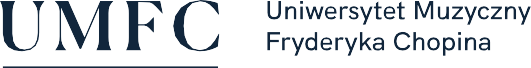 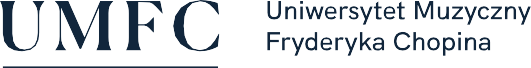 Sposoby realizacji i weryfikacji efektów uczenia się zostały dostosowane do sytuacji epidemiologicznej wewnętrznymi aktami prawnymi Uczelni.Nazwa przedmiotu:Instrument główny – kontrabasNazwa przedmiotu:Instrument główny – kontrabasNazwa przedmiotu:Instrument główny – kontrabasNazwa przedmiotu:Instrument główny – kontrabasNazwa przedmiotu:Instrument główny – kontrabasNazwa przedmiotu:Instrument główny – kontrabasNazwa przedmiotu:Instrument główny – kontrabasNazwa przedmiotu:Instrument główny – kontrabasNazwa przedmiotu:Instrument główny – kontrabasNazwa przedmiotu:Instrument główny – kontrabasNazwa przedmiotu:Instrument główny – kontrabasNazwa przedmiotu:Instrument główny – kontrabasNazwa przedmiotu:Instrument główny – kontrabasNazwa przedmiotu:Instrument główny – kontrabasNazwa przedmiotu:Instrument główny – kontrabasNazwa przedmiotu:Instrument główny – kontrabasNazwa przedmiotu:Instrument główny – kontrabasNazwa przedmiotu:Instrument główny – kontrabasNazwa przedmiotu:Instrument główny – kontrabasNazwa przedmiotu:Instrument główny – kontrabasNazwa przedmiotu:Instrument główny – kontrabasJednostka prowadząca przedmiot: Filia UMFC w Białymstoku,     Wydział Instrumentalno-Pedagogiczny, Edukacji Muzycznej i Wokalistyki Jednostka prowadząca przedmiot: Filia UMFC w Białymstoku,     Wydział Instrumentalno-Pedagogiczny, Edukacji Muzycznej i Wokalistyki Jednostka prowadząca przedmiot: Filia UMFC w Białymstoku,     Wydział Instrumentalno-Pedagogiczny, Edukacji Muzycznej i Wokalistyki Jednostka prowadząca przedmiot: Filia UMFC w Białymstoku,     Wydział Instrumentalno-Pedagogiczny, Edukacji Muzycznej i Wokalistyki Jednostka prowadząca przedmiot: Filia UMFC w Białymstoku,     Wydział Instrumentalno-Pedagogiczny, Edukacji Muzycznej i Wokalistyki Jednostka prowadząca przedmiot: Filia UMFC w Białymstoku,     Wydział Instrumentalno-Pedagogiczny, Edukacji Muzycznej i Wokalistyki Jednostka prowadząca przedmiot: Filia UMFC w Białymstoku,     Wydział Instrumentalno-Pedagogiczny, Edukacji Muzycznej i Wokalistyki Jednostka prowadząca przedmiot: Filia UMFC w Białymstoku,     Wydział Instrumentalno-Pedagogiczny, Edukacji Muzycznej i Wokalistyki Jednostka prowadząca przedmiot: Filia UMFC w Białymstoku,     Wydział Instrumentalno-Pedagogiczny, Edukacji Muzycznej i Wokalistyki Jednostka prowadząca przedmiot: Filia UMFC w Białymstoku,     Wydział Instrumentalno-Pedagogiczny, Edukacji Muzycznej i Wokalistyki Jednostka prowadząca przedmiot: Filia UMFC w Białymstoku,     Wydział Instrumentalno-Pedagogiczny, Edukacji Muzycznej i Wokalistyki Jednostka prowadząca przedmiot: Filia UMFC w Białymstoku,     Wydział Instrumentalno-Pedagogiczny, Edukacji Muzycznej i Wokalistyki Jednostka prowadząca przedmiot: Filia UMFC w Białymstoku,     Wydział Instrumentalno-Pedagogiczny, Edukacji Muzycznej i Wokalistyki Jednostka prowadząca przedmiot: Filia UMFC w Białymstoku,     Wydział Instrumentalno-Pedagogiczny, Edukacji Muzycznej i Wokalistyki Jednostka prowadząca przedmiot: Filia UMFC w Białymstoku,     Wydział Instrumentalno-Pedagogiczny, Edukacji Muzycznej i Wokalistyki Jednostka prowadząca przedmiot: Filia UMFC w Białymstoku,     Wydział Instrumentalno-Pedagogiczny, Edukacji Muzycznej i Wokalistyki Jednostka prowadząca przedmiot: Filia UMFC w Białymstoku,     Wydział Instrumentalno-Pedagogiczny, Edukacji Muzycznej i Wokalistyki Rok akademicki:2020/2021Rok akademicki:2020/2021Rok akademicki:2020/2021Rok akademicki:2020/2021Kierunek: InstrumentalistykaKierunek: InstrumentalistykaKierunek: InstrumentalistykaKierunek: InstrumentalistykaKierunek: InstrumentalistykaKierunek: InstrumentalistykaKierunek: InstrumentalistykaKierunek: InstrumentalistykaKierunek: InstrumentalistykaKierunek: InstrumentalistykaKierunek: InstrumentalistykaSpecjalność: pedagogika instrumentalna – gra na kontrabasieSpecjalność: pedagogika instrumentalna – gra na kontrabasieSpecjalność: pedagogika instrumentalna – gra na kontrabasieSpecjalność: pedagogika instrumentalna – gra na kontrabasieSpecjalność: pedagogika instrumentalna – gra na kontrabasieSpecjalność: pedagogika instrumentalna – gra na kontrabasieSpecjalność: pedagogika instrumentalna – gra na kontrabasieSpecjalność: pedagogika instrumentalna – gra na kontrabasieSpecjalność: pedagogika instrumentalna – gra na kontrabasieSpecjalność: pedagogika instrumentalna – gra na kontrabasieForma studiów: stacjonarne II st.Forma studiów: stacjonarne II st.Forma studiów: stacjonarne II st.Forma studiów: stacjonarne II st.Forma studiów: stacjonarne II st.Forma studiów: stacjonarne II st.Forma studiów: stacjonarne II st.Forma studiów: stacjonarne II st.Profil kształcenia:ogólnoakademicki  (A)Profil kształcenia:ogólnoakademicki  (A)Profil kształcenia:ogólnoakademicki  (A)Profil kształcenia:ogólnoakademicki  (A)Profil kształcenia:ogólnoakademicki  (A)Profil kształcenia:ogólnoakademicki  (A)Profil kształcenia:ogólnoakademicki  (A)Status przedmiotu: obowiązkowyStatus przedmiotu: obowiązkowyStatus przedmiotu: obowiązkowyStatus przedmiotu: obowiązkowyStatus przedmiotu: obowiązkowyStatus przedmiotu: obowiązkowyForma zajęć: wykładForma zajęć: wykładForma zajęć: wykładForma zajęć: wykładForma zajęć: wykładForma zajęć: wykładForma zajęć: wykładJęzyk przedmiotu:polskiJęzyk przedmiotu:polskiJęzyk przedmiotu:polskiJęzyk przedmiotu:polskiJęzyk przedmiotu:polskiJęzyk przedmiotu:polskiRok/semestr:R I-II, s. I-IVRok/semestr:R I-II, s. I-IVRok/semestr:R I-II, s. I-IVRok/semestr:R I-II, s. I-IVWymiar godzin:120Wymiar godzin:120Wymiar godzin:120Wymiar godzin:120Koordynator przedmiotuKoordynator przedmiotuKoordynator przedmiotuKoordynator przedmiotuKoordynator przedmiotuKierownik Katedry Pedagogiki InstrumentalnejKierownik Katedry Pedagogiki InstrumentalnejKierownik Katedry Pedagogiki InstrumentalnejKierownik Katedry Pedagogiki InstrumentalnejKierownik Katedry Pedagogiki InstrumentalnejKierownik Katedry Pedagogiki InstrumentalnejKierownik Katedry Pedagogiki InstrumentalnejKierownik Katedry Pedagogiki InstrumentalnejKierownik Katedry Pedagogiki InstrumentalnejKierownik Katedry Pedagogiki InstrumentalnejKierownik Katedry Pedagogiki InstrumentalnejKierownik Katedry Pedagogiki InstrumentalnejKierownik Katedry Pedagogiki InstrumentalnejKierownik Katedry Pedagogiki InstrumentalnejKierownik Katedry Pedagogiki InstrumentalnejKierownik Katedry Pedagogiki InstrumentalnejProwadzący zajęciaProwadzący zajęciaProwadzący zajęciaProwadzący zajęciaProwadzący zajęciaprof. dr hab. Leszek Sokołowskiad. dr Kamil Łomaskoprof. dr hab. Leszek Sokołowskiad. dr Kamil Łomaskoprof. dr hab. Leszek Sokołowskiad. dr Kamil Łomaskoprof. dr hab. Leszek Sokołowskiad. dr Kamil Łomaskoprof. dr hab. Leszek Sokołowskiad. dr Kamil Łomaskoprof. dr hab. Leszek Sokołowskiad. dr Kamil Łomaskoprof. dr hab. Leszek Sokołowskiad. dr Kamil Łomaskoprof. dr hab. Leszek Sokołowskiad. dr Kamil Łomaskoprof. dr hab. Leszek Sokołowskiad. dr Kamil Łomaskoprof. dr hab. Leszek Sokołowskiad. dr Kamil Łomaskoprof. dr hab. Leszek Sokołowskiad. dr Kamil Łomaskoprof. dr hab. Leszek Sokołowskiad. dr Kamil Łomaskoprof. dr hab. Leszek Sokołowskiad. dr Kamil Łomaskoprof. dr hab. Leszek Sokołowskiad. dr Kamil Łomaskoprof. dr hab. Leszek Sokołowskiad. dr Kamil Łomaskoprof. dr hab. Leszek Sokołowskiad. dr Kamil ŁomaskoCele przedmiotuCele przedmiotuCele przedmiotuCele przedmiotuCele przedmiotuDoskonalenie techniki gry na kontrabasie, umiejętności samodzielnego opracowania tekstu muzycznego pod względem wykonawczym – technicznym oraz interpretacyjnym – artystycznym na poziomie pozwalającym na publiczne występy kameralne i solowe, podjęcie pracy w zespole orkiestrowym oraz podjęcie pracy w charakterze nauczyciela kontrabasu w szkolnictwie muzycznym II stopniaRozszerzanie repertuaru.Doskonalenie techniki gry na kontrabasie, umiejętności samodzielnego opracowania tekstu muzycznego pod względem wykonawczym – technicznym oraz interpretacyjnym – artystycznym na poziomie pozwalającym na publiczne występy kameralne i solowe, podjęcie pracy w zespole orkiestrowym oraz podjęcie pracy w charakterze nauczyciela kontrabasu w szkolnictwie muzycznym II stopniaRozszerzanie repertuaru.Doskonalenie techniki gry na kontrabasie, umiejętności samodzielnego opracowania tekstu muzycznego pod względem wykonawczym – technicznym oraz interpretacyjnym – artystycznym na poziomie pozwalającym na publiczne występy kameralne i solowe, podjęcie pracy w zespole orkiestrowym oraz podjęcie pracy w charakterze nauczyciela kontrabasu w szkolnictwie muzycznym II stopniaRozszerzanie repertuaru.Doskonalenie techniki gry na kontrabasie, umiejętności samodzielnego opracowania tekstu muzycznego pod względem wykonawczym – technicznym oraz interpretacyjnym – artystycznym na poziomie pozwalającym na publiczne występy kameralne i solowe, podjęcie pracy w zespole orkiestrowym oraz podjęcie pracy w charakterze nauczyciela kontrabasu w szkolnictwie muzycznym II stopniaRozszerzanie repertuaru.Doskonalenie techniki gry na kontrabasie, umiejętności samodzielnego opracowania tekstu muzycznego pod względem wykonawczym – technicznym oraz interpretacyjnym – artystycznym na poziomie pozwalającym na publiczne występy kameralne i solowe, podjęcie pracy w zespole orkiestrowym oraz podjęcie pracy w charakterze nauczyciela kontrabasu w szkolnictwie muzycznym II stopniaRozszerzanie repertuaru.Doskonalenie techniki gry na kontrabasie, umiejętności samodzielnego opracowania tekstu muzycznego pod względem wykonawczym – technicznym oraz interpretacyjnym – artystycznym na poziomie pozwalającym na publiczne występy kameralne i solowe, podjęcie pracy w zespole orkiestrowym oraz podjęcie pracy w charakterze nauczyciela kontrabasu w szkolnictwie muzycznym II stopniaRozszerzanie repertuaru.Doskonalenie techniki gry na kontrabasie, umiejętności samodzielnego opracowania tekstu muzycznego pod względem wykonawczym – technicznym oraz interpretacyjnym – artystycznym na poziomie pozwalającym na publiczne występy kameralne i solowe, podjęcie pracy w zespole orkiestrowym oraz podjęcie pracy w charakterze nauczyciela kontrabasu w szkolnictwie muzycznym II stopniaRozszerzanie repertuaru.Doskonalenie techniki gry na kontrabasie, umiejętności samodzielnego opracowania tekstu muzycznego pod względem wykonawczym – technicznym oraz interpretacyjnym – artystycznym na poziomie pozwalającym na publiczne występy kameralne i solowe, podjęcie pracy w zespole orkiestrowym oraz podjęcie pracy w charakterze nauczyciela kontrabasu w szkolnictwie muzycznym II stopniaRozszerzanie repertuaru.Doskonalenie techniki gry na kontrabasie, umiejętności samodzielnego opracowania tekstu muzycznego pod względem wykonawczym – technicznym oraz interpretacyjnym – artystycznym na poziomie pozwalającym na publiczne występy kameralne i solowe, podjęcie pracy w zespole orkiestrowym oraz podjęcie pracy w charakterze nauczyciela kontrabasu w szkolnictwie muzycznym II stopniaRozszerzanie repertuaru.Doskonalenie techniki gry na kontrabasie, umiejętności samodzielnego opracowania tekstu muzycznego pod względem wykonawczym – technicznym oraz interpretacyjnym – artystycznym na poziomie pozwalającym na publiczne występy kameralne i solowe, podjęcie pracy w zespole orkiestrowym oraz podjęcie pracy w charakterze nauczyciela kontrabasu w szkolnictwie muzycznym II stopniaRozszerzanie repertuaru.Doskonalenie techniki gry na kontrabasie, umiejętności samodzielnego opracowania tekstu muzycznego pod względem wykonawczym – technicznym oraz interpretacyjnym – artystycznym na poziomie pozwalającym na publiczne występy kameralne i solowe, podjęcie pracy w zespole orkiestrowym oraz podjęcie pracy w charakterze nauczyciela kontrabasu w szkolnictwie muzycznym II stopniaRozszerzanie repertuaru.Doskonalenie techniki gry na kontrabasie, umiejętności samodzielnego opracowania tekstu muzycznego pod względem wykonawczym – technicznym oraz interpretacyjnym – artystycznym na poziomie pozwalającym na publiczne występy kameralne i solowe, podjęcie pracy w zespole orkiestrowym oraz podjęcie pracy w charakterze nauczyciela kontrabasu w szkolnictwie muzycznym II stopniaRozszerzanie repertuaru.Doskonalenie techniki gry na kontrabasie, umiejętności samodzielnego opracowania tekstu muzycznego pod względem wykonawczym – technicznym oraz interpretacyjnym – artystycznym na poziomie pozwalającym na publiczne występy kameralne i solowe, podjęcie pracy w zespole orkiestrowym oraz podjęcie pracy w charakterze nauczyciela kontrabasu w szkolnictwie muzycznym II stopniaRozszerzanie repertuaru.Doskonalenie techniki gry na kontrabasie, umiejętności samodzielnego opracowania tekstu muzycznego pod względem wykonawczym – technicznym oraz interpretacyjnym – artystycznym na poziomie pozwalającym na publiczne występy kameralne i solowe, podjęcie pracy w zespole orkiestrowym oraz podjęcie pracy w charakterze nauczyciela kontrabasu w szkolnictwie muzycznym II stopniaRozszerzanie repertuaru.Doskonalenie techniki gry na kontrabasie, umiejętności samodzielnego opracowania tekstu muzycznego pod względem wykonawczym – technicznym oraz interpretacyjnym – artystycznym na poziomie pozwalającym na publiczne występy kameralne i solowe, podjęcie pracy w zespole orkiestrowym oraz podjęcie pracy w charakterze nauczyciela kontrabasu w szkolnictwie muzycznym II stopniaRozszerzanie repertuaru.Doskonalenie techniki gry na kontrabasie, umiejętności samodzielnego opracowania tekstu muzycznego pod względem wykonawczym – technicznym oraz interpretacyjnym – artystycznym na poziomie pozwalającym na publiczne występy kameralne i solowe, podjęcie pracy w zespole orkiestrowym oraz podjęcie pracy w charakterze nauczyciela kontrabasu w szkolnictwie muzycznym II stopniaRozszerzanie repertuaru.Wymagania wstępneWymagania wstępneWymagania wstępneWymagania wstępneWymagania wstępneDyplom ukończenia studiów I stopnia; pozytywnie zdany egzamin wstępny, polegający na prezentacji programu artystycznego na kontrabasie.Dyplom ukończenia studiów I stopnia; pozytywnie zdany egzamin wstępny, polegający na prezentacji programu artystycznego na kontrabasie.Dyplom ukończenia studiów I stopnia; pozytywnie zdany egzamin wstępny, polegający na prezentacji programu artystycznego na kontrabasie.Dyplom ukończenia studiów I stopnia; pozytywnie zdany egzamin wstępny, polegający na prezentacji programu artystycznego na kontrabasie.Dyplom ukończenia studiów I stopnia; pozytywnie zdany egzamin wstępny, polegający na prezentacji programu artystycznego na kontrabasie.Dyplom ukończenia studiów I stopnia; pozytywnie zdany egzamin wstępny, polegający na prezentacji programu artystycznego na kontrabasie.Dyplom ukończenia studiów I stopnia; pozytywnie zdany egzamin wstępny, polegający na prezentacji programu artystycznego na kontrabasie.Dyplom ukończenia studiów I stopnia; pozytywnie zdany egzamin wstępny, polegający na prezentacji programu artystycznego na kontrabasie.Dyplom ukończenia studiów I stopnia; pozytywnie zdany egzamin wstępny, polegający na prezentacji programu artystycznego na kontrabasie.Dyplom ukończenia studiów I stopnia; pozytywnie zdany egzamin wstępny, polegający na prezentacji programu artystycznego na kontrabasie.Dyplom ukończenia studiów I stopnia; pozytywnie zdany egzamin wstępny, polegający na prezentacji programu artystycznego na kontrabasie.Dyplom ukończenia studiów I stopnia; pozytywnie zdany egzamin wstępny, polegający na prezentacji programu artystycznego na kontrabasie.Dyplom ukończenia studiów I stopnia; pozytywnie zdany egzamin wstępny, polegający na prezentacji programu artystycznego na kontrabasie.Dyplom ukończenia studiów I stopnia; pozytywnie zdany egzamin wstępny, polegający na prezentacji programu artystycznego na kontrabasie.Dyplom ukończenia studiów I stopnia; pozytywnie zdany egzamin wstępny, polegający na prezentacji programu artystycznego na kontrabasie.Dyplom ukończenia studiów I stopnia; pozytywnie zdany egzamin wstępny, polegający na prezentacji programu artystycznego na kontrabasie.Kategorie efektówKategorie efektówNumer efektuNumer efektuNumer efektuEFEKTY UCZENIA SIĘ DLA PRZEDMIOTUEFEKTY UCZENIA SIĘ DLA PRZEDMIOTUEFEKTY UCZENIA SIĘ DLA PRZEDMIOTUEFEKTY UCZENIA SIĘ DLA PRZEDMIOTUEFEKTY UCZENIA SIĘ DLA PRZEDMIOTUEFEKTY UCZENIA SIĘ DLA PRZEDMIOTUEFEKTY UCZENIA SIĘ DLA PRZEDMIOTUEFEKTY UCZENIA SIĘ DLA PRZEDMIOTUEFEKTY UCZENIA SIĘ DLA PRZEDMIOTUEFEKTY UCZENIA SIĘ DLA PRZEDMIOTUEFEKTY UCZENIA SIĘ DLA PRZEDMIOTUEFEKTY UCZENIA SIĘ DLA PRZEDMIOTUEFEKTY UCZENIA SIĘ DLA PRZEDMIOTUEFEKTY UCZENIA SIĘ DLA PRZEDMIOTUNumer efektu kier./spec. Numer efektu kier./spec. WiedzaWiedza111posiada szczegółową znajomość literatury przeznaczonej na instrumentposiada szczegółową znajomość literatury przeznaczonej na instrumentposiada szczegółową znajomość literatury przeznaczonej na instrumentposiada szczegółową znajomość literatury przeznaczonej na instrumentposiada szczegółową znajomość literatury przeznaczonej na instrumentposiada szczegółową znajomość literatury przeznaczonej na instrumentposiada szczegółową znajomość literatury przeznaczonej na instrumentposiada szczegółową znajomość literatury przeznaczonej na instrumentposiada szczegółową znajomość literatury przeznaczonej na instrumentposiada szczegółową znajomość literatury przeznaczonej na instrumentposiada szczegółową znajomość literatury przeznaczonej na instrumentposiada szczegółową znajomość literatury przeznaczonej na instrumentposiada szczegółową znajomość literatury przeznaczonej na instrumentposiada szczegółową znajomość literatury przeznaczonej na instrument S2_W1 S2_W1UmiejętnościUmiejętności333posiada gruntowną znajomość i umiejętność interpretowania repertuaru z wykorzystaniem wiedzy dotyczącej kryteriów stylistycznych wykonywanych utworówposiada gruntowną znajomość i umiejętność interpretowania repertuaru z wykorzystaniem wiedzy dotyczącej kryteriów stylistycznych wykonywanych utworówposiada gruntowną znajomość i umiejętność interpretowania repertuaru z wykorzystaniem wiedzy dotyczącej kryteriów stylistycznych wykonywanych utworówposiada gruntowną znajomość i umiejętność interpretowania repertuaru z wykorzystaniem wiedzy dotyczącej kryteriów stylistycznych wykonywanych utworówposiada gruntowną znajomość i umiejętność interpretowania repertuaru z wykorzystaniem wiedzy dotyczącej kryteriów stylistycznych wykonywanych utworówposiada gruntowną znajomość i umiejętność interpretowania repertuaru z wykorzystaniem wiedzy dotyczącej kryteriów stylistycznych wykonywanych utworówposiada gruntowną znajomość i umiejętność interpretowania repertuaru z wykorzystaniem wiedzy dotyczącej kryteriów stylistycznych wykonywanych utworówposiada gruntowną znajomość i umiejętność interpretowania repertuaru z wykorzystaniem wiedzy dotyczącej kryteriów stylistycznych wykonywanych utworówposiada gruntowną znajomość i umiejętność interpretowania repertuaru z wykorzystaniem wiedzy dotyczącej kryteriów stylistycznych wykonywanych utworówposiada gruntowną znajomość i umiejętność interpretowania repertuaru z wykorzystaniem wiedzy dotyczącej kryteriów stylistycznych wykonywanych utworówposiada gruntowną znajomość i umiejętność interpretowania repertuaru z wykorzystaniem wiedzy dotyczącej kryteriów stylistycznych wykonywanych utworówposiada gruntowną znajomość i umiejętność interpretowania repertuaru z wykorzystaniem wiedzy dotyczącej kryteriów stylistycznych wykonywanych utworówposiada gruntowną znajomość i umiejętność interpretowania repertuaru z wykorzystaniem wiedzy dotyczącej kryteriów stylistycznych wykonywanych utworówposiada gruntowną znajomość i umiejętność interpretowania repertuaru z wykorzystaniem wiedzy dotyczącej kryteriów stylistycznych wykonywanych utworówS2_U2S2_U2UmiejętnościUmiejętności333posiada warsztat techniczny o wysokim stopniu zaawansowania pozwalający na profesjonalną prezentację muzyczną i świadomie rozwiązuje problemy związane z grą na instrumencieposiada warsztat techniczny o wysokim stopniu zaawansowania pozwalający na profesjonalną prezentację muzyczną i świadomie rozwiązuje problemy związane z grą na instrumencieposiada warsztat techniczny o wysokim stopniu zaawansowania pozwalający na profesjonalną prezentację muzyczną i świadomie rozwiązuje problemy związane z grą na instrumencieposiada warsztat techniczny o wysokim stopniu zaawansowania pozwalający na profesjonalną prezentację muzyczną i świadomie rozwiązuje problemy związane z grą na instrumencieposiada warsztat techniczny o wysokim stopniu zaawansowania pozwalający na profesjonalną prezentację muzyczną i świadomie rozwiązuje problemy związane z grą na instrumencieposiada warsztat techniczny o wysokim stopniu zaawansowania pozwalający na profesjonalną prezentację muzyczną i świadomie rozwiązuje problemy związane z grą na instrumencieposiada warsztat techniczny o wysokim stopniu zaawansowania pozwalający na profesjonalną prezentację muzyczną i świadomie rozwiązuje problemy związane z grą na instrumencieposiada warsztat techniczny o wysokim stopniu zaawansowania pozwalający na profesjonalną prezentację muzyczną i świadomie rozwiązuje problemy związane z grą na instrumencieposiada warsztat techniczny o wysokim stopniu zaawansowania pozwalający na profesjonalną prezentację muzyczną i świadomie rozwiązuje problemy związane z grą na instrumencieposiada warsztat techniczny o wysokim stopniu zaawansowania pozwalający na profesjonalną prezentację muzyczną i świadomie rozwiązuje problemy związane z grą na instrumencieposiada warsztat techniczny o wysokim stopniu zaawansowania pozwalający na profesjonalną prezentację muzyczną i świadomie rozwiązuje problemy związane z grą na instrumencieposiada warsztat techniczny o wysokim stopniu zaawansowania pozwalający na profesjonalną prezentację muzyczną i świadomie rozwiązuje problemy związane z grą na instrumencieposiada warsztat techniczny o wysokim stopniu zaawansowania pozwalający na profesjonalną prezentację muzyczną i świadomie rozwiązuje problemy związane z grą na instrumencieposiada warsztat techniczny o wysokim stopniu zaawansowania pozwalający na profesjonalną prezentację muzyczną i świadomie rozwiązuje problemy związane z grą na instrumencieS2_U5S2_U5UmiejętnościUmiejętności444W sposób świadomy interpretuje dzieło muzyczne, potrafi nawiązać kontakt z publicznościąW sposób świadomy interpretuje dzieło muzyczne, potrafi nawiązać kontakt z publicznościąW sposób świadomy interpretuje dzieło muzyczne, potrafi nawiązać kontakt z publicznościąW sposób świadomy interpretuje dzieło muzyczne, potrafi nawiązać kontakt z publicznościąW sposób świadomy interpretuje dzieło muzyczne, potrafi nawiązać kontakt z publicznościąW sposób świadomy interpretuje dzieło muzyczne, potrafi nawiązać kontakt z publicznościąW sposób świadomy interpretuje dzieło muzyczne, potrafi nawiązać kontakt z publicznościąW sposób świadomy interpretuje dzieło muzyczne, potrafi nawiązać kontakt z publicznościąW sposób świadomy interpretuje dzieło muzyczne, potrafi nawiązać kontakt z publicznościąW sposób świadomy interpretuje dzieło muzyczne, potrafi nawiązać kontakt z publicznościąW sposób świadomy interpretuje dzieło muzyczne, potrafi nawiązać kontakt z publicznościąW sposób świadomy interpretuje dzieło muzyczne, potrafi nawiązać kontakt z publicznościąW sposób świadomy interpretuje dzieło muzyczne, potrafi nawiązać kontakt z publicznościąW sposób świadomy interpretuje dzieło muzyczne, potrafi nawiązać kontakt z publicznościąS2_U10S2_U10Kompetencje społeczneKompetencje społeczne555jest kompetentnym i samodzielnym artystąjest kompetentnym i samodzielnym artystąjest kompetentnym i samodzielnym artystąjest kompetentnym i samodzielnym artystąjest kompetentnym i samodzielnym artystąjest kompetentnym i samodzielnym artystąjest kompetentnym i samodzielnym artystąjest kompetentnym i samodzielnym artystąjest kompetentnym i samodzielnym artystąjest kompetentnym i samodzielnym artystąjest kompetentnym i samodzielnym artystąjest kompetentnym i samodzielnym artystąjest kompetentnym i samodzielnym artystąjest kompetentnym i samodzielnym artystąS2_K1S2_K1TREŚCI PROGRAMOWE PRZEDMIOTUTREŚCI PROGRAMOWE PRZEDMIOTUTREŚCI PROGRAMOWE PRZEDMIOTUTREŚCI PROGRAMOWE PRZEDMIOTUTREŚCI PROGRAMOWE PRZEDMIOTUTREŚCI PROGRAMOWE PRZEDMIOTUTREŚCI PROGRAMOWE PRZEDMIOTUTREŚCI PROGRAMOWE PRZEDMIOTUTREŚCI PROGRAMOWE PRZEDMIOTUTREŚCI PROGRAMOWE PRZEDMIOTUTREŚCI PROGRAMOWE PRZEDMIOTUTREŚCI PROGRAMOWE PRZEDMIOTUTREŚCI PROGRAMOWE PRZEDMIOTUTREŚCI PROGRAMOWE PRZEDMIOTUTREŚCI PROGRAMOWE PRZEDMIOTUTREŚCI PROGRAMOWE PRZEDMIOTUTREŚCI PROGRAMOWE PRZEDMIOTUTREŚCI PROGRAMOWE PRZEDMIOTUTREŚCI PROGRAMOWE PRZEDMIOTULiczba godzinLiczba godzinSemestr I-IVDoskonalenie techniki gry na kontrabasie, pogłębienie umiejętności w zakresie różnorodnych technik wykonawczych (artykulacja, brzmienie, barwa, technika prawej i lewej ręki) koniecznych do realizacji dzieł w różnych stylach – od baroku po muzykę współczesną, w oparciu o dostępne publikacje i opracowania metodyczne. Przygotowanie do występów publicznych, poprzez realizowanie obowiązkowych i nadobowiązkowych praktyk estradowych.Pogłębianie umiejętności samodzielnego odczytywania i budowania formy dzieła muzycznegoPogłębienie umiejętności samodzielnego opracowania tekstu muzycznego pod względem wykonawczym – technicznym oraz interpretacyjnym – artystycznym na poziomie pozwalającym na publiczne występy solowe i kameralnePrzygotowanie warsztatu wykonawczego umożliwiającego podjęcie pracy w zespole orkiestrowymUmiejętność analizy zagadnień interpretacyjnych i wykonawczych w opracowywanych utworach i racjonalnego rozwiązywania zawartych w nich problemów w kontekście przyszłej samodzielnej pracy w charakterze instrumentalisty, a także nauczyciela kontrabasu w szkolnictwie muzycznym II stopnia.Zdobycie wiedzy i umiejętności pozwalającej na podjęcie nauki na studiach III stopnia (doktoranckich).Rozszerzenie repertuaru. Opracowanie i opanowanie repertuaru o charakterze konkursowym: etiud, kaprysów, sonat, koncertów, miniatur, dzieł na kontrabas solo J. S. Bacha i H. FrybySemestr I-IVDoskonalenie techniki gry na kontrabasie, pogłębienie umiejętności w zakresie różnorodnych technik wykonawczych (artykulacja, brzmienie, barwa, technika prawej i lewej ręki) koniecznych do realizacji dzieł w różnych stylach – od baroku po muzykę współczesną, w oparciu o dostępne publikacje i opracowania metodyczne. Przygotowanie do występów publicznych, poprzez realizowanie obowiązkowych i nadobowiązkowych praktyk estradowych.Pogłębianie umiejętności samodzielnego odczytywania i budowania formy dzieła muzycznegoPogłębienie umiejętności samodzielnego opracowania tekstu muzycznego pod względem wykonawczym – technicznym oraz interpretacyjnym – artystycznym na poziomie pozwalającym na publiczne występy solowe i kameralnePrzygotowanie warsztatu wykonawczego umożliwiającego podjęcie pracy w zespole orkiestrowymUmiejętność analizy zagadnień interpretacyjnych i wykonawczych w opracowywanych utworach i racjonalnego rozwiązywania zawartych w nich problemów w kontekście przyszłej samodzielnej pracy w charakterze instrumentalisty, a także nauczyciela kontrabasu w szkolnictwie muzycznym II stopnia.Zdobycie wiedzy i umiejętności pozwalającej na podjęcie nauki na studiach III stopnia (doktoranckich).Rozszerzenie repertuaru. Opracowanie i opanowanie repertuaru o charakterze konkursowym: etiud, kaprysów, sonat, koncertów, miniatur, dzieł na kontrabas solo J. S. Bacha i H. FrybySemestr I-IVDoskonalenie techniki gry na kontrabasie, pogłębienie umiejętności w zakresie różnorodnych technik wykonawczych (artykulacja, brzmienie, barwa, technika prawej i lewej ręki) koniecznych do realizacji dzieł w różnych stylach – od baroku po muzykę współczesną, w oparciu o dostępne publikacje i opracowania metodyczne. Przygotowanie do występów publicznych, poprzez realizowanie obowiązkowych i nadobowiązkowych praktyk estradowych.Pogłębianie umiejętności samodzielnego odczytywania i budowania formy dzieła muzycznegoPogłębienie umiejętności samodzielnego opracowania tekstu muzycznego pod względem wykonawczym – technicznym oraz interpretacyjnym – artystycznym na poziomie pozwalającym na publiczne występy solowe i kameralnePrzygotowanie warsztatu wykonawczego umożliwiającego podjęcie pracy w zespole orkiestrowymUmiejętność analizy zagadnień interpretacyjnych i wykonawczych w opracowywanych utworach i racjonalnego rozwiązywania zawartych w nich problemów w kontekście przyszłej samodzielnej pracy w charakterze instrumentalisty, a także nauczyciela kontrabasu w szkolnictwie muzycznym II stopnia.Zdobycie wiedzy i umiejętności pozwalającej na podjęcie nauki na studiach III stopnia (doktoranckich).Rozszerzenie repertuaru. Opracowanie i opanowanie repertuaru o charakterze konkursowym: etiud, kaprysów, sonat, koncertów, miniatur, dzieł na kontrabas solo J. S. Bacha i H. FrybySemestr I-IVDoskonalenie techniki gry na kontrabasie, pogłębienie umiejętności w zakresie różnorodnych technik wykonawczych (artykulacja, brzmienie, barwa, technika prawej i lewej ręki) koniecznych do realizacji dzieł w różnych stylach – od baroku po muzykę współczesną, w oparciu o dostępne publikacje i opracowania metodyczne. Przygotowanie do występów publicznych, poprzez realizowanie obowiązkowych i nadobowiązkowych praktyk estradowych.Pogłębianie umiejętności samodzielnego odczytywania i budowania formy dzieła muzycznegoPogłębienie umiejętności samodzielnego opracowania tekstu muzycznego pod względem wykonawczym – technicznym oraz interpretacyjnym – artystycznym na poziomie pozwalającym na publiczne występy solowe i kameralnePrzygotowanie warsztatu wykonawczego umożliwiającego podjęcie pracy w zespole orkiestrowymUmiejętność analizy zagadnień interpretacyjnych i wykonawczych w opracowywanych utworach i racjonalnego rozwiązywania zawartych w nich problemów w kontekście przyszłej samodzielnej pracy w charakterze instrumentalisty, a także nauczyciela kontrabasu w szkolnictwie muzycznym II stopnia.Zdobycie wiedzy i umiejętności pozwalającej na podjęcie nauki na studiach III stopnia (doktoranckich).Rozszerzenie repertuaru. Opracowanie i opanowanie repertuaru o charakterze konkursowym: etiud, kaprysów, sonat, koncertów, miniatur, dzieł na kontrabas solo J. S. Bacha i H. FrybySemestr I-IVDoskonalenie techniki gry na kontrabasie, pogłębienie umiejętności w zakresie różnorodnych technik wykonawczych (artykulacja, brzmienie, barwa, technika prawej i lewej ręki) koniecznych do realizacji dzieł w różnych stylach – od baroku po muzykę współczesną, w oparciu o dostępne publikacje i opracowania metodyczne. Przygotowanie do występów publicznych, poprzez realizowanie obowiązkowych i nadobowiązkowych praktyk estradowych.Pogłębianie umiejętności samodzielnego odczytywania i budowania formy dzieła muzycznegoPogłębienie umiejętności samodzielnego opracowania tekstu muzycznego pod względem wykonawczym – technicznym oraz interpretacyjnym – artystycznym na poziomie pozwalającym na publiczne występy solowe i kameralnePrzygotowanie warsztatu wykonawczego umożliwiającego podjęcie pracy w zespole orkiestrowymUmiejętność analizy zagadnień interpretacyjnych i wykonawczych w opracowywanych utworach i racjonalnego rozwiązywania zawartych w nich problemów w kontekście przyszłej samodzielnej pracy w charakterze instrumentalisty, a także nauczyciela kontrabasu w szkolnictwie muzycznym II stopnia.Zdobycie wiedzy i umiejętności pozwalającej na podjęcie nauki na studiach III stopnia (doktoranckich).Rozszerzenie repertuaru. Opracowanie i opanowanie repertuaru o charakterze konkursowym: etiud, kaprysów, sonat, koncertów, miniatur, dzieł na kontrabas solo J. S. Bacha i H. FrybySemestr I-IVDoskonalenie techniki gry na kontrabasie, pogłębienie umiejętności w zakresie różnorodnych technik wykonawczych (artykulacja, brzmienie, barwa, technika prawej i lewej ręki) koniecznych do realizacji dzieł w różnych stylach – od baroku po muzykę współczesną, w oparciu o dostępne publikacje i opracowania metodyczne. Przygotowanie do występów publicznych, poprzez realizowanie obowiązkowych i nadobowiązkowych praktyk estradowych.Pogłębianie umiejętności samodzielnego odczytywania i budowania formy dzieła muzycznegoPogłębienie umiejętności samodzielnego opracowania tekstu muzycznego pod względem wykonawczym – technicznym oraz interpretacyjnym – artystycznym na poziomie pozwalającym na publiczne występy solowe i kameralnePrzygotowanie warsztatu wykonawczego umożliwiającego podjęcie pracy w zespole orkiestrowymUmiejętność analizy zagadnień interpretacyjnych i wykonawczych w opracowywanych utworach i racjonalnego rozwiązywania zawartych w nich problemów w kontekście przyszłej samodzielnej pracy w charakterze instrumentalisty, a także nauczyciela kontrabasu w szkolnictwie muzycznym II stopnia.Zdobycie wiedzy i umiejętności pozwalającej na podjęcie nauki na studiach III stopnia (doktoranckich).Rozszerzenie repertuaru. Opracowanie i opanowanie repertuaru o charakterze konkursowym: etiud, kaprysów, sonat, koncertów, miniatur, dzieł na kontrabas solo J. S. Bacha i H. FrybySemestr I-IVDoskonalenie techniki gry na kontrabasie, pogłębienie umiejętności w zakresie różnorodnych technik wykonawczych (artykulacja, brzmienie, barwa, technika prawej i lewej ręki) koniecznych do realizacji dzieł w różnych stylach – od baroku po muzykę współczesną, w oparciu o dostępne publikacje i opracowania metodyczne. Przygotowanie do występów publicznych, poprzez realizowanie obowiązkowych i nadobowiązkowych praktyk estradowych.Pogłębianie umiejętności samodzielnego odczytywania i budowania formy dzieła muzycznegoPogłębienie umiejętności samodzielnego opracowania tekstu muzycznego pod względem wykonawczym – technicznym oraz interpretacyjnym – artystycznym na poziomie pozwalającym na publiczne występy solowe i kameralnePrzygotowanie warsztatu wykonawczego umożliwiającego podjęcie pracy w zespole orkiestrowymUmiejętność analizy zagadnień interpretacyjnych i wykonawczych w opracowywanych utworach i racjonalnego rozwiązywania zawartych w nich problemów w kontekście przyszłej samodzielnej pracy w charakterze instrumentalisty, a także nauczyciela kontrabasu w szkolnictwie muzycznym II stopnia.Zdobycie wiedzy i umiejętności pozwalającej na podjęcie nauki na studiach III stopnia (doktoranckich).Rozszerzenie repertuaru. Opracowanie i opanowanie repertuaru o charakterze konkursowym: etiud, kaprysów, sonat, koncertów, miniatur, dzieł na kontrabas solo J. S. Bacha i H. FrybySemestr I-IVDoskonalenie techniki gry na kontrabasie, pogłębienie umiejętności w zakresie różnorodnych technik wykonawczych (artykulacja, brzmienie, barwa, technika prawej i lewej ręki) koniecznych do realizacji dzieł w różnych stylach – od baroku po muzykę współczesną, w oparciu o dostępne publikacje i opracowania metodyczne. Przygotowanie do występów publicznych, poprzez realizowanie obowiązkowych i nadobowiązkowych praktyk estradowych.Pogłębianie umiejętności samodzielnego odczytywania i budowania formy dzieła muzycznegoPogłębienie umiejętności samodzielnego opracowania tekstu muzycznego pod względem wykonawczym – technicznym oraz interpretacyjnym – artystycznym na poziomie pozwalającym na publiczne występy solowe i kameralnePrzygotowanie warsztatu wykonawczego umożliwiającego podjęcie pracy w zespole orkiestrowymUmiejętność analizy zagadnień interpretacyjnych i wykonawczych w opracowywanych utworach i racjonalnego rozwiązywania zawartych w nich problemów w kontekście przyszłej samodzielnej pracy w charakterze instrumentalisty, a także nauczyciela kontrabasu w szkolnictwie muzycznym II stopnia.Zdobycie wiedzy i umiejętności pozwalającej na podjęcie nauki na studiach III stopnia (doktoranckich).Rozszerzenie repertuaru. Opracowanie i opanowanie repertuaru o charakterze konkursowym: etiud, kaprysów, sonat, koncertów, miniatur, dzieł na kontrabas solo J. S. Bacha i H. FrybySemestr I-IVDoskonalenie techniki gry na kontrabasie, pogłębienie umiejętności w zakresie różnorodnych technik wykonawczych (artykulacja, brzmienie, barwa, technika prawej i lewej ręki) koniecznych do realizacji dzieł w różnych stylach – od baroku po muzykę współczesną, w oparciu o dostępne publikacje i opracowania metodyczne. Przygotowanie do występów publicznych, poprzez realizowanie obowiązkowych i nadobowiązkowych praktyk estradowych.Pogłębianie umiejętności samodzielnego odczytywania i budowania formy dzieła muzycznegoPogłębienie umiejętności samodzielnego opracowania tekstu muzycznego pod względem wykonawczym – technicznym oraz interpretacyjnym – artystycznym na poziomie pozwalającym na publiczne występy solowe i kameralnePrzygotowanie warsztatu wykonawczego umożliwiającego podjęcie pracy w zespole orkiestrowymUmiejętność analizy zagadnień interpretacyjnych i wykonawczych w opracowywanych utworach i racjonalnego rozwiązywania zawartych w nich problemów w kontekście przyszłej samodzielnej pracy w charakterze instrumentalisty, a także nauczyciela kontrabasu w szkolnictwie muzycznym II stopnia.Zdobycie wiedzy i umiejętności pozwalającej na podjęcie nauki na studiach III stopnia (doktoranckich).Rozszerzenie repertuaru. Opracowanie i opanowanie repertuaru o charakterze konkursowym: etiud, kaprysów, sonat, koncertów, miniatur, dzieł na kontrabas solo J. S. Bacha i H. FrybySemestr I-IVDoskonalenie techniki gry na kontrabasie, pogłębienie umiejętności w zakresie różnorodnych technik wykonawczych (artykulacja, brzmienie, barwa, technika prawej i lewej ręki) koniecznych do realizacji dzieł w różnych stylach – od baroku po muzykę współczesną, w oparciu o dostępne publikacje i opracowania metodyczne. Przygotowanie do występów publicznych, poprzez realizowanie obowiązkowych i nadobowiązkowych praktyk estradowych.Pogłębianie umiejętności samodzielnego odczytywania i budowania formy dzieła muzycznegoPogłębienie umiejętności samodzielnego opracowania tekstu muzycznego pod względem wykonawczym – technicznym oraz interpretacyjnym – artystycznym na poziomie pozwalającym na publiczne występy solowe i kameralnePrzygotowanie warsztatu wykonawczego umożliwiającego podjęcie pracy w zespole orkiestrowymUmiejętność analizy zagadnień interpretacyjnych i wykonawczych w opracowywanych utworach i racjonalnego rozwiązywania zawartych w nich problemów w kontekście przyszłej samodzielnej pracy w charakterze instrumentalisty, a także nauczyciela kontrabasu w szkolnictwie muzycznym II stopnia.Zdobycie wiedzy i umiejętności pozwalającej na podjęcie nauki na studiach III stopnia (doktoranckich).Rozszerzenie repertuaru. Opracowanie i opanowanie repertuaru o charakterze konkursowym: etiud, kaprysów, sonat, koncertów, miniatur, dzieł na kontrabas solo J. S. Bacha i H. FrybySemestr I-IVDoskonalenie techniki gry na kontrabasie, pogłębienie umiejętności w zakresie różnorodnych technik wykonawczych (artykulacja, brzmienie, barwa, technika prawej i lewej ręki) koniecznych do realizacji dzieł w różnych stylach – od baroku po muzykę współczesną, w oparciu o dostępne publikacje i opracowania metodyczne. Przygotowanie do występów publicznych, poprzez realizowanie obowiązkowych i nadobowiązkowych praktyk estradowych.Pogłębianie umiejętności samodzielnego odczytywania i budowania formy dzieła muzycznegoPogłębienie umiejętności samodzielnego opracowania tekstu muzycznego pod względem wykonawczym – technicznym oraz interpretacyjnym – artystycznym na poziomie pozwalającym na publiczne występy solowe i kameralnePrzygotowanie warsztatu wykonawczego umożliwiającego podjęcie pracy w zespole orkiestrowymUmiejętność analizy zagadnień interpretacyjnych i wykonawczych w opracowywanych utworach i racjonalnego rozwiązywania zawartych w nich problemów w kontekście przyszłej samodzielnej pracy w charakterze instrumentalisty, a także nauczyciela kontrabasu w szkolnictwie muzycznym II stopnia.Zdobycie wiedzy i umiejętności pozwalającej na podjęcie nauki na studiach III stopnia (doktoranckich).Rozszerzenie repertuaru. Opracowanie i opanowanie repertuaru o charakterze konkursowym: etiud, kaprysów, sonat, koncertów, miniatur, dzieł na kontrabas solo J. S. Bacha i H. FrybySemestr I-IVDoskonalenie techniki gry na kontrabasie, pogłębienie umiejętności w zakresie różnorodnych technik wykonawczych (artykulacja, brzmienie, barwa, technika prawej i lewej ręki) koniecznych do realizacji dzieł w różnych stylach – od baroku po muzykę współczesną, w oparciu o dostępne publikacje i opracowania metodyczne. Przygotowanie do występów publicznych, poprzez realizowanie obowiązkowych i nadobowiązkowych praktyk estradowych.Pogłębianie umiejętności samodzielnego odczytywania i budowania formy dzieła muzycznegoPogłębienie umiejętności samodzielnego opracowania tekstu muzycznego pod względem wykonawczym – technicznym oraz interpretacyjnym – artystycznym na poziomie pozwalającym na publiczne występy solowe i kameralnePrzygotowanie warsztatu wykonawczego umożliwiającego podjęcie pracy w zespole orkiestrowymUmiejętność analizy zagadnień interpretacyjnych i wykonawczych w opracowywanych utworach i racjonalnego rozwiązywania zawartych w nich problemów w kontekście przyszłej samodzielnej pracy w charakterze instrumentalisty, a także nauczyciela kontrabasu w szkolnictwie muzycznym II stopnia.Zdobycie wiedzy i umiejętności pozwalającej na podjęcie nauki na studiach III stopnia (doktoranckich).Rozszerzenie repertuaru. Opracowanie i opanowanie repertuaru o charakterze konkursowym: etiud, kaprysów, sonat, koncertów, miniatur, dzieł na kontrabas solo J. S. Bacha i H. FrybySemestr I-IVDoskonalenie techniki gry na kontrabasie, pogłębienie umiejętności w zakresie różnorodnych technik wykonawczych (artykulacja, brzmienie, barwa, technika prawej i lewej ręki) koniecznych do realizacji dzieł w różnych stylach – od baroku po muzykę współczesną, w oparciu o dostępne publikacje i opracowania metodyczne. Przygotowanie do występów publicznych, poprzez realizowanie obowiązkowych i nadobowiązkowych praktyk estradowych.Pogłębianie umiejętności samodzielnego odczytywania i budowania formy dzieła muzycznegoPogłębienie umiejętności samodzielnego opracowania tekstu muzycznego pod względem wykonawczym – technicznym oraz interpretacyjnym – artystycznym na poziomie pozwalającym na publiczne występy solowe i kameralnePrzygotowanie warsztatu wykonawczego umożliwiającego podjęcie pracy w zespole orkiestrowymUmiejętność analizy zagadnień interpretacyjnych i wykonawczych w opracowywanych utworach i racjonalnego rozwiązywania zawartych w nich problemów w kontekście przyszłej samodzielnej pracy w charakterze instrumentalisty, a także nauczyciela kontrabasu w szkolnictwie muzycznym II stopnia.Zdobycie wiedzy i umiejętności pozwalającej na podjęcie nauki na studiach III stopnia (doktoranckich).Rozszerzenie repertuaru. Opracowanie i opanowanie repertuaru o charakterze konkursowym: etiud, kaprysów, sonat, koncertów, miniatur, dzieł na kontrabas solo J. S. Bacha i H. FrybySemestr I-IVDoskonalenie techniki gry na kontrabasie, pogłębienie umiejętności w zakresie różnorodnych technik wykonawczych (artykulacja, brzmienie, barwa, technika prawej i lewej ręki) koniecznych do realizacji dzieł w różnych stylach – od baroku po muzykę współczesną, w oparciu o dostępne publikacje i opracowania metodyczne. Przygotowanie do występów publicznych, poprzez realizowanie obowiązkowych i nadobowiązkowych praktyk estradowych.Pogłębianie umiejętności samodzielnego odczytywania i budowania formy dzieła muzycznegoPogłębienie umiejętności samodzielnego opracowania tekstu muzycznego pod względem wykonawczym – technicznym oraz interpretacyjnym – artystycznym na poziomie pozwalającym na publiczne występy solowe i kameralnePrzygotowanie warsztatu wykonawczego umożliwiającego podjęcie pracy w zespole orkiestrowymUmiejętność analizy zagadnień interpretacyjnych i wykonawczych w opracowywanych utworach i racjonalnego rozwiązywania zawartych w nich problemów w kontekście przyszłej samodzielnej pracy w charakterze instrumentalisty, a także nauczyciela kontrabasu w szkolnictwie muzycznym II stopnia.Zdobycie wiedzy i umiejętności pozwalającej na podjęcie nauki na studiach III stopnia (doktoranckich).Rozszerzenie repertuaru. Opracowanie i opanowanie repertuaru o charakterze konkursowym: etiud, kaprysów, sonat, koncertów, miniatur, dzieł na kontrabas solo J. S. Bacha i H. FrybySemestr I-IVDoskonalenie techniki gry na kontrabasie, pogłębienie umiejętności w zakresie różnorodnych technik wykonawczych (artykulacja, brzmienie, barwa, technika prawej i lewej ręki) koniecznych do realizacji dzieł w różnych stylach – od baroku po muzykę współczesną, w oparciu o dostępne publikacje i opracowania metodyczne. Przygotowanie do występów publicznych, poprzez realizowanie obowiązkowych i nadobowiązkowych praktyk estradowych.Pogłębianie umiejętności samodzielnego odczytywania i budowania formy dzieła muzycznegoPogłębienie umiejętności samodzielnego opracowania tekstu muzycznego pod względem wykonawczym – technicznym oraz interpretacyjnym – artystycznym na poziomie pozwalającym na publiczne występy solowe i kameralnePrzygotowanie warsztatu wykonawczego umożliwiającego podjęcie pracy w zespole orkiestrowymUmiejętność analizy zagadnień interpretacyjnych i wykonawczych w opracowywanych utworach i racjonalnego rozwiązywania zawartych w nich problemów w kontekście przyszłej samodzielnej pracy w charakterze instrumentalisty, a także nauczyciela kontrabasu w szkolnictwie muzycznym II stopnia.Zdobycie wiedzy i umiejętności pozwalającej na podjęcie nauki na studiach III stopnia (doktoranckich).Rozszerzenie repertuaru. Opracowanie i opanowanie repertuaru o charakterze konkursowym: etiud, kaprysów, sonat, koncertów, miniatur, dzieł na kontrabas solo J. S. Bacha i H. FrybySemestr I-IVDoskonalenie techniki gry na kontrabasie, pogłębienie umiejętności w zakresie różnorodnych technik wykonawczych (artykulacja, brzmienie, barwa, technika prawej i lewej ręki) koniecznych do realizacji dzieł w różnych stylach – od baroku po muzykę współczesną, w oparciu o dostępne publikacje i opracowania metodyczne. Przygotowanie do występów publicznych, poprzez realizowanie obowiązkowych i nadobowiązkowych praktyk estradowych.Pogłębianie umiejętności samodzielnego odczytywania i budowania formy dzieła muzycznegoPogłębienie umiejętności samodzielnego opracowania tekstu muzycznego pod względem wykonawczym – technicznym oraz interpretacyjnym – artystycznym na poziomie pozwalającym na publiczne występy solowe i kameralnePrzygotowanie warsztatu wykonawczego umożliwiającego podjęcie pracy w zespole orkiestrowymUmiejętność analizy zagadnień interpretacyjnych i wykonawczych w opracowywanych utworach i racjonalnego rozwiązywania zawartych w nich problemów w kontekście przyszłej samodzielnej pracy w charakterze instrumentalisty, a także nauczyciela kontrabasu w szkolnictwie muzycznym II stopnia.Zdobycie wiedzy i umiejętności pozwalającej na podjęcie nauki na studiach III stopnia (doktoranckich).Rozszerzenie repertuaru. Opracowanie i opanowanie repertuaru o charakterze konkursowym: etiud, kaprysów, sonat, koncertów, miniatur, dzieł na kontrabas solo J. S. Bacha i H. FrybySemestr I-IVDoskonalenie techniki gry na kontrabasie, pogłębienie umiejętności w zakresie różnorodnych technik wykonawczych (artykulacja, brzmienie, barwa, technika prawej i lewej ręki) koniecznych do realizacji dzieł w różnych stylach – od baroku po muzykę współczesną, w oparciu o dostępne publikacje i opracowania metodyczne. Przygotowanie do występów publicznych, poprzez realizowanie obowiązkowych i nadobowiązkowych praktyk estradowych.Pogłębianie umiejętności samodzielnego odczytywania i budowania formy dzieła muzycznegoPogłębienie umiejętności samodzielnego opracowania tekstu muzycznego pod względem wykonawczym – technicznym oraz interpretacyjnym – artystycznym na poziomie pozwalającym na publiczne występy solowe i kameralnePrzygotowanie warsztatu wykonawczego umożliwiającego podjęcie pracy w zespole orkiestrowymUmiejętność analizy zagadnień interpretacyjnych i wykonawczych w opracowywanych utworach i racjonalnego rozwiązywania zawartych w nich problemów w kontekście przyszłej samodzielnej pracy w charakterze instrumentalisty, a także nauczyciela kontrabasu w szkolnictwie muzycznym II stopnia.Zdobycie wiedzy i umiejętności pozwalającej na podjęcie nauki na studiach III stopnia (doktoranckich).Rozszerzenie repertuaru. Opracowanie i opanowanie repertuaru o charakterze konkursowym: etiud, kaprysów, sonat, koncertów, miniatur, dzieł na kontrabas solo J. S. Bacha i H. FrybySemestr I-IVDoskonalenie techniki gry na kontrabasie, pogłębienie umiejętności w zakresie różnorodnych technik wykonawczych (artykulacja, brzmienie, barwa, technika prawej i lewej ręki) koniecznych do realizacji dzieł w różnych stylach – od baroku po muzykę współczesną, w oparciu o dostępne publikacje i opracowania metodyczne. Przygotowanie do występów publicznych, poprzez realizowanie obowiązkowych i nadobowiązkowych praktyk estradowych.Pogłębianie umiejętności samodzielnego odczytywania i budowania formy dzieła muzycznegoPogłębienie umiejętności samodzielnego opracowania tekstu muzycznego pod względem wykonawczym – technicznym oraz interpretacyjnym – artystycznym na poziomie pozwalającym na publiczne występy solowe i kameralnePrzygotowanie warsztatu wykonawczego umożliwiającego podjęcie pracy w zespole orkiestrowymUmiejętność analizy zagadnień interpretacyjnych i wykonawczych w opracowywanych utworach i racjonalnego rozwiązywania zawartych w nich problemów w kontekście przyszłej samodzielnej pracy w charakterze instrumentalisty, a także nauczyciela kontrabasu w szkolnictwie muzycznym II stopnia.Zdobycie wiedzy i umiejętności pozwalającej na podjęcie nauki na studiach III stopnia (doktoranckich).Rozszerzenie repertuaru. Opracowanie i opanowanie repertuaru o charakterze konkursowym: etiud, kaprysów, sonat, koncertów, miniatur, dzieł na kontrabas solo J. S. Bacha i H. FrybySemestr I-IVDoskonalenie techniki gry na kontrabasie, pogłębienie umiejętności w zakresie różnorodnych technik wykonawczych (artykulacja, brzmienie, barwa, technika prawej i lewej ręki) koniecznych do realizacji dzieł w różnych stylach – od baroku po muzykę współczesną, w oparciu o dostępne publikacje i opracowania metodyczne. Przygotowanie do występów publicznych, poprzez realizowanie obowiązkowych i nadobowiązkowych praktyk estradowych.Pogłębianie umiejętności samodzielnego odczytywania i budowania formy dzieła muzycznegoPogłębienie umiejętności samodzielnego opracowania tekstu muzycznego pod względem wykonawczym – technicznym oraz interpretacyjnym – artystycznym na poziomie pozwalającym na publiczne występy solowe i kameralnePrzygotowanie warsztatu wykonawczego umożliwiającego podjęcie pracy w zespole orkiestrowymUmiejętność analizy zagadnień interpretacyjnych i wykonawczych w opracowywanych utworach i racjonalnego rozwiązywania zawartych w nich problemów w kontekście przyszłej samodzielnej pracy w charakterze instrumentalisty, a także nauczyciela kontrabasu w szkolnictwie muzycznym II stopnia.Zdobycie wiedzy i umiejętności pozwalającej na podjęcie nauki na studiach III stopnia (doktoranckich).Rozszerzenie repertuaru. Opracowanie i opanowanie repertuaru o charakterze konkursowym: etiud, kaprysów, sonat, koncertów, miniatur, dzieł na kontrabas solo J. S. Bacha i H. FrybyMetody kształceniaMetody kształceniaMetody kształceniaMetody kształceniaWykład problemowyPraca z tekstem i dyskusjaPraca indywidualna Prezentacja własnaWykład problemowyPraca z tekstem i dyskusjaPraca indywidualna Prezentacja własnaWykład problemowyPraca z tekstem i dyskusjaPraca indywidualna Prezentacja własnaWykład problemowyPraca z tekstem i dyskusjaPraca indywidualna Prezentacja własnaWykład problemowyPraca z tekstem i dyskusjaPraca indywidualna Prezentacja własnaWykład problemowyPraca z tekstem i dyskusjaPraca indywidualna Prezentacja własnaWykład problemowyPraca z tekstem i dyskusjaPraca indywidualna Prezentacja własnaWykład problemowyPraca z tekstem i dyskusjaPraca indywidualna Prezentacja własnaWykład problemowyPraca z tekstem i dyskusjaPraca indywidualna Prezentacja własnaWykład problemowyPraca z tekstem i dyskusjaPraca indywidualna Prezentacja własnaWykład problemowyPraca z tekstem i dyskusjaPraca indywidualna Prezentacja własnaWykład problemowyPraca z tekstem i dyskusjaPraca indywidualna Prezentacja własnaWykład problemowyPraca z tekstem i dyskusjaPraca indywidualna Prezentacja własnaWykład problemowyPraca z tekstem i dyskusjaPraca indywidualna Prezentacja własnaWykład problemowyPraca z tekstem i dyskusjaPraca indywidualna Prezentacja własnaWykład problemowyPraca z tekstem i dyskusjaPraca indywidualna Prezentacja własnaWykład problemowyPraca z tekstem i dyskusjaPraca indywidualna Prezentacja własnaMetody weryfikacji efektów uczenia sięMetody weryfikacji efektów uczenia sięMetody weryfikacji efektów uczenia sięMetody weryfikacji efektów uczenia sięMetodaMetodaMetodaMetodaMetodaMetodaMetodaMetodaNumer efektu uczeniaNumer efektu uczeniaNumer efektu uczeniaNumer efektu uczeniaNumer efektu uczeniaNumer efektu uczeniaNumer efektu uczeniaNumer efektu uczeniaNumer efektu uczeniaMetody weryfikacji efektów uczenia sięMetody weryfikacji efektów uczenia sięMetody weryfikacji efektów uczenia sięMetody weryfikacji efektów uczenia się1. zaliczenie1. zaliczenie1. zaliczenie1. zaliczenie1. zaliczenie1. zaliczenie1. zaliczenie1. zaliczenie1, 2, 31, 2, 31, 2, 31, 2, 31, 2, 31, 2, 31, 2, 31, 2, 31, 2, 3Metody weryfikacji efektów uczenia sięMetody weryfikacji efektów uczenia sięMetody weryfikacji efektów uczenia sięMetody weryfikacji efektów uczenia się2. egzamin2. egzamin2. egzamin2. egzamin2. egzamin2. egzamin2. egzamin2. egzamin3, 4, 53, 4, 53, 4, 53, 4, 53, 4, 53, 4, 53, 4, 53, 4, 53, 4, 5Sposoby realizacji i weryfikacji efektów uczenia się zostały dostosowane do sytuacji epidemiologicznej wewnętrznymi aktami prawnymi Uczelni.Sposoby realizacji i weryfikacji efektów uczenia się zostały dostosowane do sytuacji epidemiologicznej wewnętrznymi aktami prawnymi Uczelni.Sposoby realizacji i weryfikacji efektów uczenia się zostały dostosowane do sytuacji epidemiologicznej wewnętrznymi aktami prawnymi Uczelni.Sposoby realizacji i weryfikacji efektów uczenia się zostały dostosowane do sytuacji epidemiologicznej wewnętrznymi aktami prawnymi Uczelni.Sposoby realizacji i weryfikacji efektów uczenia się zostały dostosowane do sytuacji epidemiologicznej wewnętrznymi aktami prawnymi Uczelni.Sposoby realizacji i weryfikacji efektów uczenia się zostały dostosowane do sytuacji epidemiologicznej wewnętrznymi aktami prawnymi Uczelni.Sposoby realizacji i weryfikacji efektów uczenia się zostały dostosowane do sytuacji epidemiologicznej wewnętrznymi aktami prawnymi Uczelni.Sposoby realizacji i weryfikacji efektów uczenia się zostały dostosowane do sytuacji epidemiologicznej wewnętrznymi aktami prawnymi Uczelni.Sposoby realizacji i weryfikacji efektów uczenia się zostały dostosowane do sytuacji epidemiologicznej wewnętrznymi aktami prawnymi Uczelni.Sposoby realizacji i weryfikacji efektów uczenia się zostały dostosowane do sytuacji epidemiologicznej wewnętrznymi aktami prawnymi Uczelni.Sposoby realizacji i weryfikacji efektów uczenia się zostały dostosowane do sytuacji epidemiologicznej wewnętrznymi aktami prawnymi Uczelni.Sposoby realizacji i weryfikacji efektów uczenia się zostały dostosowane do sytuacji epidemiologicznej wewnętrznymi aktami prawnymi Uczelni.Sposoby realizacji i weryfikacji efektów uczenia się zostały dostosowane do sytuacji epidemiologicznej wewnętrznymi aktami prawnymi Uczelni.Sposoby realizacji i weryfikacji efektów uczenia się zostały dostosowane do sytuacji epidemiologicznej wewnętrznymi aktami prawnymi Uczelni.Sposoby realizacji i weryfikacji efektów uczenia się zostały dostosowane do sytuacji epidemiologicznej wewnętrznymi aktami prawnymi Uczelni.Sposoby realizacji i weryfikacji efektów uczenia się zostały dostosowane do sytuacji epidemiologicznej wewnętrznymi aktami prawnymi Uczelni.Sposoby realizacji i weryfikacji efektów uczenia się zostały dostosowane do sytuacji epidemiologicznej wewnętrznymi aktami prawnymi Uczelni.Sposoby realizacji i weryfikacji efektów uczenia się zostały dostosowane do sytuacji epidemiologicznej wewnętrznymi aktami prawnymi Uczelni.Sposoby realizacji i weryfikacji efektów uczenia się zostały dostosowane do sytuacji epidemiologicznej wewnętrznymi aktami prawnymi Uczelni.Sposoby realizacji i weryfikacji efektów uczenia się zostały dostosowane do sytuacji epidemiologicznej wewnętrznymi aktami prawnymi Uczelni.Sposoby realizacji i weryfikacji efektów uczenia się zostały dostosowane do sytuacji epidemiologicznej wewnętrznymi aktami prawnymi Uczelni.KORELACJA EFEKTÓW UCZENIA SIĘ Z TREŚCIAMI PROGRAMOWYMI, METODAMI KSZTAŁCENIA I WERYFIKACJIKORELACJA EFEKTÓW UCZENIA SIĘ Z TREŚCIAMI PROGRAMOWYMI, METODAMI KSZTAŁCENIA I WERYFIKACJIKORELACJA EFEKTÓW UCZENIA SIĘ Z TREŚCIAMI PROGRAMOWYMI, METODAMI KSZTAŁCENIA I WERYFIKACJIKORELACJA EFEKTÓW UCZENIA SIĘ Z TREŚCIAMI PROGRAMOWYMI, METODAMI KSZTAŁCENIA I WERYFIKACJIKORELACJA EFEKTÓW UCZENIA SIĘ Z TREŚCIAMI PROGRAMOWYMI, METODAMI KSZTAŁCENIA I WERYFIKACJIKORELACJA EFEKTÓW UCZENIA SIĘ Z TREŚCIAMI PROGRAMOWYMI, METODAMI KSZTAŁCENIA I WERYFIKACJIKORELACJA EFEKTÓW UCZENIA SIĘ Z TREŚCIAMI PROGRAMOWYMI, METODAMI KSZTAŁCENIA I WERYFIKACJIKORELACJA EFEKTÓW UCZENIA SIĘ Z TREŚCIAMI PROGRAMOWYMI, METODAMI KSZTAŁCENIA I WERYFIKACJIKORELACJA EFEKTÓW UCZENIA SIĘ Z TREŚCIAMI PROGRAMOWYMI, METODAMI KSZTAŁCENIA I WERYFIKACJIKORELACJA EFEKTÓW UCZENIA SIĘ Z TREŚCIAMI PROGRAMOWYMI, METODAMI KSZTAŁCENIA I WERYFIKACJIKORELACJA EFEKTÓW UCZENIA SIĘ Z TREŚCIAMI PROGRAMOWYMI, METODAMI KSZTAŁCENIA I WERYFIKACJIKORELACJA EFEKTÓW UCZENIA SIĘ Z TREŚCIAMI PROGRAMOWYMI, METODAMI KSZTAŁCENIA I WERYFIKACJIKORELACJA EFEKTÓW UCZENIA SIĘ Z TREŚCIAMI PROGRAMOWYMI, METODAMI KSZTAŁCENIA I WERYFIKACJIKORELACJA EFEKTÓW UCZENIA SIĘ Z TREŚCIAMI PROGRAMOWYMI, METODAMI KSZTAŁCENIA I WERYFIKACJIKORELACJA EFEKTÓW UCZENIA SIĘ Z TREŚCIAMI PROGRAMOWYMI, METODAMI KSZTAŁCENIA I WERYFIKACJIKORELACJA EFEKTÓW UCZENIA SIĘ Z TREŚCIAMI PROGRAMOWYMI, METODAMI KSZTAŁCENIA I WERYFIKACJIKORELACJA EFEKTÓW UCZENIA SIĘ Z TREŚCIAMI PROGRAMOWYMI, METODAMI KSZTAŁCENIA I WERYFIKACJIKORELACJA EFEKTÓW UCZENIA SIĘ Z TREŚCIAMI PROGRAMOWYMI, METODAMI KSZTAŁCENIA I WERYFIKACJIKORELACJA EFEKTÓW UCZENIA SIĘ Z TREŚCIAMI PROGRAMOWYMI, METODAMI KSZTAŁCENIA I WERYFIKACJIKORELACJA EFEKTÓW UCZENIA SIĘ Z TREŚCIAMI PROGRAMOWYMI, METODAMI KSZTAŁCENIA I WERYFIKACJIKORELACJA EFEKTÓW UCZENIA SIĘ Z TREŚCIAMI PROGRAMOWYMI, METODAMI KSZTAŁCENIA I WERYFIKACJINumer efektu uczenia sięNumer efektu uczenia sięNumer efektu uczenia sięNumer efektu uczenia sięNumer efektu uczenia sięNumer efektu uczenia sięTreści kształceniaTreści kształceniaTreści kształceniaTreści kształceniaTreści kształceniaMetody kształceniaMetody kształceniaMetody kształceniaMetody kształceniaMetody kształceniaMetody weryfikacjiMetody weryfikacjiMetody weryfikacjiMetody weryfikacjiMetody weryfikacji1111111-81-81-81-81-81-41-41-41-41-41, 21, 21, 21, 21, 22222221-81-81-81-81-81-41-41-41-41-41, 21, 21, 21, 21, 23333331-81-81-81-81-81-41-41-41-41-41, 21, 21, 21, 21, 24444441-81-81-81-81-81-41-41-41-41-41, 21, 21, 21, 21, 25555551-81-81-81-81-81-41-41-41-41-41, 21, 21, 21, 21, 2Warunki zaliczeniaWarunki zaliczeniaWarunki zaliczeniaI semestr: kolokwium techniczne –  kaprys lub etiuda (komisja, zaliczenie)Egzamin – sesja zimowa – sonata z fortepianem(dwie kontrastujące części)*, jedna część utworu cyklicznego na kontrabas solo lub utwór dowolny(komisja)II semestr:Egzamin – sesja letnia –  koncert, utwór dowolny (komisja)III semestr:Egzamin – sesja zimowa –sonata z fortepianem, (dwie kontrastujące części)*, jedna część utworu cyklicznego na kontrabas solo lub utwór dowolny(komisja)IV semestr:Prezentacja artystyczna-część egzaminu dyplomowego – sonata, koncert, utwór dowolny* nie dotyczy sonaty staroklasycznej, którą należy wykonać w całości i na pamięć.Każdy semestr wymaga zaliczenia (bez oceny) wpisanego do indeksu przez pedagoga na podstawie pracy, poczynionych postępów, obecności na zajęciach i zaliczenia kolokwium technicznego przed komisją (dotyczy tylko semestrów I, III) oraz zdania egzaminu przed komisją (semestry I-III). Cykl studiów kończy prezentacja artystyczna (recital). Skala ocen:A+/celujący 24-25 pkt.  A /bardzo dobry 21-23 pktB / dobry plus 19-20 pkt. C /dobry 16-18 pkt.D /dostateczny plus 13-15 pkt.E /dostateczny 10-12 pktF /niedostateczny 0-9 pkt.I semestr: kolokwium techniczne –  kaprys lub etiuda (komisja, zaliczenie)Egzamin – sesja zimowa – sonata z fortepianem(dwie kontrastujące części)*, jedna część utworu cyklicznego na kontrabas solo lub utwór dowolny(komisja)II semestr:Egzamin – sesja letnia –  koncert, utwór dowolny (komisja)III semestr:Egzamin – sesja zimowa –sonata z fortepianem, (dwie kontrastujące części)*, jedna część utworu cyklicznego na kontrabas solo lub utwór dowolny(komisja)IV semestr:Prezentacja artystyczna-część egzaminu dyplomowego – sonata, koncert, utwór dowolny* nie dotyczy sonaty staroklasycznej, którą należy wykonać w całości i na pamięć.Każdy semestr wymaga zaliczenia (bez oceny) wpisanego do indeksu przez pedagoga na podstawie pracy, poczynionych postępów, obecności na zajęciach i zaliczenia kolokwium technicznego przed komisją (dotyczy tylko semestrów I, III) oraz zdania egzaminu przed komisją (semestry I-III). Cykl studiów kończy prezentacja artystyczna (recital). Skala ocen:A+/celujący 24-25 pkt.  A /bardzo dobry 21-23 pktB / dobry plus 19-20 pkt. C /dobry 16-18 pkt.D /dostateczny plus 13-15 pkt.E /dostateczny 10-12 pktF /niedostateczny 0-9 pkt.I semestr: kolokwium techniczne –  kaprys lub etiuda (komisja, zaliczenie)Egzamin – sesja zimowa – sonata z fortepianem(dwie kontrastujące części)*, jedna część utworu cyklicznego na kontrabas solo lub utwór dowolny(komisja)II semestr:Egzamin – sesja letnia –  koncert, utwór dowolny (komisja)III semestr:Egzamin – sesja zimowa –sonata z fortepianem, (dwie kontrastujące części)*, jedna część utworu cyklicznego na kontrabas solo lub utwór dowolny(komisja)IV semestr:Prezentacja artystyczna-część egzaminu dyplomowego – sonata, koncert, utwór dowolny* nie dotyczy sonaty staroklasycznej, którą należy wykonać w całości i na pamięć.Każdy semestr wymaga zaliczenia (bez oceny) wpisanego do indeksu przez pedagoga na podstawie pracy, poczynionych postępów, obecności na zajęciach i zaliczenia kolokwium technicznego przed komisją (dotyczy tylko semestrów I, III) oraz zdania egzaminu przed komisją (semestry I-III). Cykl studiów kończy prezentacja artystyczna (recital). Skala ocen:A+/celujący 24-25 pkt.  A /bardzo dobry 21-23 pktB / dobry plus 19-20 pkt. C /dobry 16-18 pkt.D /dostateczny plus 13-15 pkt.E /dostateczny 10-12 pktF /niedostateczny 0-9 pkt.I semestr: kolokwium techniczne –  kaprys lub etiuda (komisja, zaliczenie)Egzamin – sesja zimowa – sonata z fortepianem(dwie kontrastujące części)*, jedna część utworu cyklicznego na kontrabas solo lub utwór dowolny(komisja)II semestr:Egzamin – sesja letnia –  koncert, utwór dowolny (komisja)III semestr:Egzamin – sesja zimowa –sonata z fortepianem, (dwie kontrastujące części)*, jedna część utworu cyklicznego na kontrabas solo lub utwór dowolny(komisja)IV semestr:Prezentacja artystyczna-część egzaminu dyplomowego – sonata, koncert, utwór dowolny* nie dotyczy sonaty staroklasycznej, którą należy wykonać w całości i na pamięć.Każdy semestr wymaga zaliczenia (bez oceny) wpisanego do indeksu przez pedagoga na podstawie pracy, poczynionych postępów, obecności na zajęciach i zaliczenia kolokwium technicznego przed komisją (dotyczy tylko semestrów I, III) oraz zdania egzaminu przed komisją (semestry I-III). Cykl studiów kończy prezentacja artystyczna (recital). Skala ocen:A+/celujący 24-25 pkt.  A /bardzo dobry 21-23 pktB / dobry plus 19-20 pkt. C /dobry 16-18 pkt.D /dostateczny plus 13-15 pkt.E /dostateczny 10-12 pktF /niedostateczny 0-9 pkt.I semestr: kolokwium techniczne –  kaprys lub etiuda (komisja, zaliczenie)Egzamin – sesja zimowa – sonata z fortepianem(dwie kontrastujące części)*, jedna część utworu cyklicznego na kontrabas solo lub utwór dowolny(komisja)II semestr:Egzamin – sesja letnia –  koncert, utwór dowolny (komisja)III semestr:Egzamin – sesja zimowa –sonata z fortepianem, (dwie kontrastujące części)*, jedna część utworu cyklicznego na kontrabas solo lub utwór dowolny(komisja)IV semestr:Prezentacja artystyczna-część egzaminu dyplomowego – sonata, koncert, utwór dowolny* nie dotyczy sonaty staroklasycznej, którą należy wykonać w całości i na pamięć.Każdy semestr wymaga zaliczenia (bez oceny) wpisanego do indeksu przez pedagoga na podstawie pracy, poczynionych postępów, obecności na zajęciach i zaliczenia kolokwium technicznego przed komisją (dotyczy tylko semestrów I, III) oraz zdania egzaminu przed komisją (semestry I-III). Cykl studiów kończy prezentacja artystyczna (recital). Skala ocen:A+/celujący 24-25 pkt.  A /bardzo dobry 21-23 pktB / dobry plus 19-20 pkt. C /dobry 16-18 pkt.D /dostateczny plus 13-15 pkt.E /dostateczny 10-12 pktF /niedostateczny 0-9 pkt.I semestr: kolokwium techniczne –  kaprys lub etiuda (komisja, zaliczenie)Egzamin – sesja zimowa – sonata z fortepianem(dwie kontrastujące części)*, jedna część utworu cyklicznego na kontrabas solo lub utwór dowolny(komisja)II semestr:Egzamin – sesja letnia –  koncert, utwór dowolny (komisja)III semestr:Egzamin – sesja zimowa –sonata z fortepianem, (dwie kontrastujące części)*, jedna część utworu cyklicznego na kontrabas solo lub utwór dowolny(komisja)IV semestr:Prezentacja artystyczna-część egzaminu dyplomowego – sonata, koncert, utwór dowolny* nie dotyczy sonaty staroklasycznej, którą należy wykonać w całości i na pamięć.Każdy semestr wymaga zaliczenia (bez oceny) wpisanego do indeksu przez pedagoga na podstawie pracy, poczynionych postępów, obecności na zajęciach i zaliczenia kolokwium technicznego przed komisją (dotyczy tylko semestrów I, III) oraz zdania egzaminu przed komisją (semestry I-III). Cykl studiów kończy prezentacja artystyczna (recital). Skala ocen:A+/celujący 24-25 pkt.  A /bardzo dobry 21-23 pktB / dobry plus 19-20 pkt. C /dobry 16-18 pkt.D /dostateczny plus 13-15 pkt.E /dostateczny 10-12 pktF /niedostateczny 0-9 pkt.I semestr: kolokwium techniczne –  kaprys lub etiuda (komisja, zaliczenie)Egzamin – sesja zimowa – sonata z fortepianem(dwie kontrastujące części)*, jedna część utworu cyklicznego na kontrabas solo lub utwór dowolny(komisja)II semestr:Egzamin – sesja letnia –  koncert, utwór dowolny (komisja)III semestr:Egzamin – sesja zimowa –sonata z fortepianem, (dwie kontrastujące części)*, jedna część utworu cyklicznego na kontrabas solo lub utwór dowolny(komisja)IV semestr:Prezentacja artystyczna-część egzaminu dyplomowego – sonata, koncert, utwór dowolny* nie dotyczy sonaty staroklasycznej, którą należy wykonać w całości i na pamięć.Każdy semestr wymaga zaliczenia (bez oceny) wpisanego do indeksu przez pedagoga na podstawie pracy, poczynionych postępów, obecności na zajęciach i zaliczenia kolokwium technicznego przed komisją (dotyczy tylko semestrów I, III) oraz zdania egzaminu przed komisją (semestry I-III). Cykl studiów kończy prezentacja artystyczna (recital). Skala ocen:A+/celujący 24-25 pkt.  A /bardzo dobry 21-23 pktB / dobry plus 19-20 pkt. C /dobry 16-18 pkt.D /dostateczny plus 13-15 pkt.E /dostateczny 10-12 pktF /niedostateczny 0-9 pkt.I semestr: kolokwium techniczne –  kaprys lub etiuda (komisja, zaliczenie)Egzamin – sesja zimowa – sonata z fortepianem(dwie kontrastujące części)*, jedna część utworu cyklicznego na kontrabas solo lub utwór dowolny(komisja)II semestr:Egzamin – sesja letnia –  koncert, utwór dowolny (komisja)III semestr:Egzamin – sesja zimowa –sonata z fortepianem, (dwie kontrastujące części)*, jedna część utworu cyklicznego na kontrabas solo lub utwór dowolny(komisja)IV semestr:Prezentacja artystyczna-część egzaminu dyplomowego – sonata, koncert, utwór dowolny* nie dotyczy sonaty staroklasycznej, którą należy wykonać w całości i na pamięć.Każdy semestr wymaga zaliczenia (bez oceny) wpisanego do indeksu przez pedagoga na podstawie pracy, poczynionych postępów, obecności na zajęciach i zaliczenia kolokwium technicznego przed komisją (dotyczy tylko semestrów I, III) oraz zdania egzaminu przed komisją (semestry I-III). Cykl studiów kończy prezentacja artystyczna (recital). Skala ocen:A+/celujący 24-25 pkt.  A /bardzo dobry 21-23 pktB / dobry plus 19-20 pkt. C /dobry 16-18 pkt.D /dostateczny plus 13-15 pkt.E /dostateczny 10-12 pktF /niedostateczny 0-9 pkt.I semestr: kolokwium techniczne –  kaprys lub etiuda (komisja, zaliczenie)Egzamin – sesja zimowa – sonata z fortepianem(dwie kontrastujące części)*, jedna część utworu cyklicznego na kontrabas solo lub utwór dowolny(komisja)II semestr:Egzamin – sesja letnia –  koncert, utwór dowolny (komisja)III semestr:Egzamin – sesja zimowa –sonata z fortepianem, (dwie kontrastujące części)*, jedna część utworu cyklicznego na kontrabas solo lub utwór dowolny(komisja)IV semestr:Prezentacja artystyczna-część egzaminu dyplomowego – sonata, koncert, utwór dowolny* nie dotyczy sonaty staroklasycznej, którą należy wykonać w całości i na pamięć.Każdy semestr wymaga zaliczenia (bez oceny) wpisanego do indeksu przez pedagoga na podstawie pracy, poczynionych postępów, obecności na zajęciach i zaliczenia kolokwium technicznego przed komisją (dotyczy tylko semestrów I, III) oraz zdania egzaminu przed komisją (semestry I-III). Cykl studiów kończy prezentacja artystyczna (recital). Skala ocen:A+/celujący 24-25 pkt.  A /bardzo dobry 21-23 pktB / dobry plus 19-20 pkt. C /dobry 16-18 pkt.D /dostateczny plus 13-15 pkt.E /dostateczny 10-12 pktF /niedostateczny 0-9 pkt.I semestr: kolokwium techniczne –  kaprys lub etiuda (komisja, zaliczenie)Egzamin – sesja zimowa – sonata z fortepianem(dwie kontrastujące części)*, jedna część utworu cyklicznego na kontrabas solo lub utwór dowolny(komisja)II semestr:Egzamin – sesja letnia –  koncert, utwór dowolny (komisja)III semestr:Egzamin – sesja zimowa –sonata z fortepianem, (dwie kontrastujące części)*, jedna część utworu cyklicznego na kontrabas solo lub utwór dowolny(komisja)IV semestr:Prezentacja artystyczna-część egzaminu dyplomowego – sonata, koncert, utwór dowolny* nie dotyczy sonaty staroklasycznej, którą należy wykonać w całości i na pamięć.Każdy semestr wymaga zaliczenia (bez oceny) wpisanego do indeksu przez pedagoga na podstawie pracy, poczynionych postępów, obecności na zajęciach i zaliczenia kolokwium technicznego przed komisją (dotyczy tylko semestrów I, III) oraz zdania egzaminu przed komisją (semestry I-III). Cykl studiów kończy prezentacja artystyczna (recital). Skala ocen:A+/celujący 24-25 pkt.  A /bardzo dobry 21-23 pktB / dobry plus 19-20 pkt. C /dobry 16-18 pkt.D /dostateczny plus 13-15 pkt.E /dostateczny 10-12 pktF /niedostateczny 0-9 pkt.I semestr: kolokwium techniczne –  kaprys lub etiuda (komisja, zaliczenie)Egzamin – sesja zimowa – sonata z fortepianem(dwie kontrastujące części)*, jedna część utworu cyklicznego na kontrabas solo lub utwór dowolny(komisja)II semestr:Egzamin – sesja letnia –  koncert, utwór dowolny (komisja)III semestr:Egzamin – sesja zimowa –sonata z fortepianem, (dwie kontrastujące części)*, jedna część utworu cyklicznego na kontrabas solo lub utwór dowolny(komisja)IV semestr:Prezentacja artystyczna-część egzaminu dyplomowego – sonata, koncert, utwór dowolny* nie dotyczy sonaty staroklasycznej, którą należy wykonać w całości i na pamięć.Każdy semestr wymaga zaliczenia (bez oceny) wpisanego do indeksu przez pedagoga na podstawie pracy, poczynionych postępów, obecności na zajęciach i zaliczenia kolokwium technicznego przed komisją (dotyczy tylko semestrów I, III) oraz zdania egzaminu przed komisją (semestry I-III). Cykl studiów kończy prezentacja artystyczna (recital). Skala ocen:A+/celujący 24-25 pkt.  A /bardzo dobry 21-23 pktB / dobry plus 19-20 pkt. C /dobry 16-18 pkt.D /dostateczny plus 13-15 pkt.E /dostateczny 10-12 pktF /niedostateczny 0-9 pkt.I semestr: kolokwium techniczne –  kaprys lub etiuda (komisja, zaliczenie)Egzamin – sesja zimowa – sonata z fortepianem(dwie kontrastujące części)*, jedna część utworu cyklicznego na kontrabas solo lub utwór dowolny(komisja)II semestr:Egzamin – sesja letnia –  koncert, utwór dowolny (komisja)III semestr:Egzamin – sesja zimowa –sonata z fortepianem, (dwie kontrastujące części)*, jedna część utworu cyklicznego na kontrabas solo lub utwór dowolny(komisja)IV semestr:Prezentacja artystyczna-część egzaminu dyplomowego – sonata, koncert, utwór dowolny* nie dotyczy sonaty staroklasycznej, którą należy wykonać w całości i na pamięć.Każdy semestr wymaga zaliczenia (bez oceny) wpisanego do indeksu przez pedagoga na podstawie pracy, poczynionych postępów, obecności na zajęciach i zaliczenia kolokwium technicznego przed komisją (dotyczy tylko semestrów I, III) oraz zdania egzaminu przed komisją (semestry I-III). Cykl studiów kończy prezentacja artystyczna (recital). Skala ocen:A+/celujący 24-25 pkt.  A /bardzo dobry 21-23 pktB / dobry plus 19-20 pkt. C /dobry 16-18 pkt.D /dostateczny plus 13-15 pkt.E /dostateczny 10-12 pktF /niedostateczny 0-9 pkt.I semestr: kolokwium techniczne –  kaprys lub etiuda (komisja, zaliczenie)Egzamin – sesja zimowa – sonata z fortepianem(dwie kontrastujące części)*, jedna część utworu cyklicznego na kontrabas solo lub utwór dowolny(komisja)II semestr:Egzamin – sesja letnia –  koncert, utwór dowolny (komisja)III semestr:Egzamin – sesja zimowa –sonata z fortepianem, (dwie kontrastujące części)*, jedna część utworu cyklicznego na kontrabas solo lub utwór dowolny(komisja)IV semestr:Prezentacja artystyczna-część egzaminu dyplomowego – sonata, koncert, utwór dowolny* nie dotyczy sonaty staroklasycznej, którą należy wykonać w całości i na pamięć.Każdy semestr wymaga zaliczenia (bez oceny) wpisanego do indeksu przez pedagoga na podstawie pracy, poczynionych postępów, obecności na zajęciach i zaliczenia kolokwium technicznego przed komisją (dotyczy tylko semestrów I, III) oraz zdania egzaminu przed komisją (semestry I-III). Cykl studiów kończy prezentacja artystyczna (recital). Skala ocen:A+/celujący 24-25 pkt.  A /bardzo dobry 21-23 pktB / dobry plus 19-20 pkt. C /dobry 16-18 pkt.D /dostateczny plus 13-15 pkt.E /dostateczny 10-12 pktF /niedostateczny 0-9 pkt.I semestr: kolokwium techniczne –  kaprys lub etiuda (komisja, zaliczenie)Egzamin – sesja zimowa – sonata z fortepianem(dwie kontrastujące części)*, jedna część utworu cyklicznego na kontrabas solo lub utwór dowolny(komisja)II semestr:Egzamin – sesja letnia –  koncert, utwór dowolny (komisja)III semestr:Egzamin – sesja zimowa –sonata z fortepianem, (dwie kontrastujące części)*, jedna część utworu cyklicznego na kontrabas solo lub utwór dowolny(komisja)IV semestr:Prezentacja artystyczna-część egzaminu dyplomowego – sonata, koncert, utwór dowolny* nie dotyczy sonaty staroklasycznej, którą należy wykonać w całości i na pamięć.Każdy semestr wymaga zaliczenia (bez oceny) wpisanego do indeksu przez pedagoga na podstawie pracy, poczynionych postępów, obecności na zajęciach i zaliczenia kolokwium technicznego przed komisją (dotyczy tylko semestrów I, III) oraz zdania egzaminu przed komisją (semestry I-III). Cykl studiów kończy prezentacja artystyczna (recital). Skala ocen:A+/celujący 24-25 pkt.  A /bardzo dobry 21-23 pktB / dobry plus 19-20 pkt. C /dobry 16-18 pkt.D /dostateczny plus 13-15 pkt.E /dostateczny 10-12 pktF /niedostateczny 0-9 pkt.I semestr: kolokwium techniczne –  kaprys lub etiuda (komisja, zaliczenie)Egzamin – sesja zimowa – sonata z fortepianem(dwie kontrastujące części)*, jedna część utworu cyklicznego na kontrabas solo lub utwór dowolny(komisja)II semestr:Egzamin – sesja letnia –  koncert, utwór dowolny (komisja)III semestr:Egzamin – sesja zimowa –sonata z fortepianem, (dwie kontrastujące części)*, jedna część utworu cyklicznego na kontrabas solo lub utwór dowolny(komisja)IV semestr:Prezentacja artystyczna-część egzaminu dyplomowego – sonata, koncert, utwór dowolny* nie dotyczy sonaty staroklasycznej, którą należy wykonać w całości i na pamięć.Każdy semestr wymaga zaliczenia (bez oceny) wpisanego do indeksu przez pedagoga na podstawie pracy, poczynionych postępów, obecności na zajęciach i zaliczenia kolokwium technicznego przed komisją (dotyczy tylko semestrów I, III) oraz zdania egzaminu przed komisją (semestry I-III). Cykl studiów kończy prezentacja artystyczna (recital). Skala ocen:A+/celujący 24-25 pkt.  A /bardzo dobry 21-23 pktB / dobry plus 19-20 pkt. C /dobry 16-18 pkt.D /dostateczny plus 13-15 pkt.E /dostateczny 10-12 pktF /niedostateczny 0-9 pkt.I semestr: kolokwium techniczne –  kaprys lub etiuda (komisja, zaliczenie)Egzamin – sesja zimowa – sonata z fortepianem(dwie kontrastujące części)*, jedna część utworu cyklicznego na kontrabas solo lub utwór dowolny(komisja)II semestr:Egzamin – sesja letnia –  koncert, utwór dowolny (komisja)III semestr:Egzamin – sesja zimowa –sonata z fortepianem, (dwie kontrastujące części)*, jedna część utworu cyklicznego na kontrabas solo lub utwór dowolny(komisja)IV semestr:Prezentacja artystyczna-część egzaminu dyplomowego – sonata, koncert, utwór dowolny* nie dotyczy sonaty staroklasycznej, którą należy wykonać w całości i na pamięć.Każdy semestr wymaga zaliczenia (bez oceny) wpisanego do indeksu przez pedagoga na podstawie pracy, poczynionych postępów, obecności na zajęciach i zaliczenia kolokwium technicznego przed komisją (dotyczy tylko semestrów I, III) oraz zdania egzaminu przed komisją (semestry I-III). Cykl studiów kończy prezentacja artystyczna (recital). Skala ocen:A+/celujący 24-25 pkt.  A /bardzo dobry 21-23 pktB / dobry plus 19-20 pkt. C /dobry 16-18 pkt.D /dostateczny plus 13-15 pkt.E /dostateczny 10-12 pktF /niedostateczny 0-9 pkt.I semestr: kolokwium techniczne –  kaprys lub etiuda (komisja, zaliczenie)Egzamin – sesja zimowa – sonata z fortepianem(dwie kontrastujące części)*, jedna część utworu cyklicznego na kontrabas solo lub utwór dowolny(komisja)II semestr:Egzamin – sesja letnia –  koncert, utwór dowolny (komisja)III semestr:Egzamin – sesja zimowa –sonata z fortepianem, (dwie kontrastujące części)*, jedna część utworu cyklicznego na kontrabas solo lub utwór dowolny(komisja)IV semestr:Prezentacja artystyczna-część egzaminu dyplomowego – sonata, koncert, utwór dowolny* nie dotyczy sonaty staroklasycznej, którą należy wykonać w całości i na pamięć.Każdy semestr wymaga zaliczenia (bez oceny) wpisanego do indeksu przez pedagoga na podstawie pracy, poczynionych postępów, obecności na zajęciach i zaliczenia kolokwium technicznego przed komisją (dotyczy tylko semestrów I, III) oraz zdania egzaminu przed komisją (semestry I-III). Cykl studiów kończy prezentacja artystyczna (recital). Skala ocen:A+/celujący 24-25 pkt.  A /bardzo dobry 21-23 pktB / dobry plus 19-20 pkt. C /dobry 16-18 pkt.D /dostateczny plus 13-15 pkt.E /dostateczny 10-12 pktF /niedostateczny 0-9 pkt.I semestr: kolokwium techniczne –  kaprys lub etiuda (komisja, zaliczenie)Egzamin – sesja zimowa – sonata z fortepianem(dwie kontrastujące części)*, jedna część utworu cyklicznego na kontrabas solo lub utwór dowolny(komisja)II semestr:Egzamin – sesja letnia –  koncert, utwór dowolny (komisja)III semestr:Egzamin – sesja zimowa –sonata z fortepianem, (dwie kontrastujące części)*, jedna część utworu cyklicznego na kontrabas solo lub utwór dowolny(komisja)IV semestr:Prezentacja artystyczna-część egzaminu dyplomowego – sonata, koncert, utwór dowolny* nie dotyczy sonaty staroklasycznej, którą należy wykonać w całości i na pamięć.Każdy semestr wymaga zaliczenia (bez oceny) wpisanego do indeksu przez pedagoga na podstawie pracy, poczynionych postępów, obecności na zajęciach i zaliczenia kolokwium technicznego przed komisją (dotyczy tylko semestrów I, III) oraz zdania egzaminu przed komisją (semestry I-III). Cykl studiów kończy prezentacja artystyczna (recital). Skala ocen:A+/celujący 24-25 pkt.  A /bardzo dobry 21-23 pktB / dobry plus 19-20 pkt. C /dobry 16-18 pkt.D /dostateczny plus 13-15 pkt.E /dostateczny 10-12 pktF /niedostateczny 0-9 pkt.SemestrSemestrSemestrIIIIIIIIIIIIIIIIIIIIIIIIIIIIVIVIVECTSECTSECTS999999977779999191919Liczba godzin w tyg.Liczba godzin w tyg.Liczba godzin w tyg.222222222222222222Rodzaj zaliczeniaRodzaj zaliczeniaRodzaj zaliczeniaegzaminegzaminegzaminegzaminegzaminegzaminegzaminegzaminegzaminegzaminegzaminEgzaminEgzaminEgzaminEgzaminzaliczeniezaliczeniezaliczenieLiteratura podstawowaLiteratura podstawowaLiteratura podstawowaLiteratura podstawowaLiteratura podstawowaLiteratura podstawowaLiteratura podstawowaLiteratura podstawowaLiteratura podstawowaLiteratura podstawowaLiteratura podstawowaLiteratura podstawowaLiteratura podstawowaLiteratura podstawowaLiteratura podstawowaLiteratura podstawowaLiteratura podstawowaLiteratura podstawowaLiteratura podstawowaLiteratura podstawowaLiteratura podstawowaGadziński W. - Wybór etiud na kontrabas zeszyt 3 i 4Gregora F. - Etuden Nanny E. - Dix etudes capricesBeethoven L.van – Sonata A-durChomienko W – Izbrannyje kłassiczeskije sonaty (Ecckles, Haendel)Hindemith P. – SonateMarcello B. – Sonata d-mollMišek A. – Sonata A-dur op.5Mišek A. – Sonata e-moll op.6Bottesini G. – Koncert h-mollBottesini-Nanny – Koncert h-mollDragonetti D. – Koncert G-durHoffmeister A. – Koncert D-urKusewicki S. – Koncert fis-moll op.3Bach J.S. – Suity (transkrypcje suit na wiolonczelę solo)Fryba H. – Suite im alten StilBottesini G. –      Elegia D-durMelodia e-mollReverieLa Somnambule de BelliniTarantella a-mollWariacje „Nel cor piu non mi sento”Introdukcja i GawotKusewicki S. –   AndanteChanson triste                                                                                                                        WalcHumoreskaMišek A. – Legenda op.3Gadziński W. - Wybór etiud na kontrabas zeszyt 3 i 4Gregora F. - Etuden Nanny E. - Dix etudes capricesBeethoven L.van – Sonata A-durChomienko W – Izbrannyje kłassiczeskije sonaty (Ecckles, Haendel)Hindemith P. – SonateMarcello B. – Sonata d-mollMišek A. – Sonata A-dur op.5Mišek A. – Sonata e-moll op.6Bottesini G. – Koncert h-mollBottesini-Nanny – Koncert h-mollDragonetti D. – Koncert G-durHoffmeister A. – Koncert D-urKusewicki S. – Koncert fis-moll op.3Bach J.S. – Suity (transkrypcje suit na wiolonczelę solo)Fryba H. – Suite im alten StilBottesini G. –      Elegia D-durMelodia e-mollReverieLa Somnambule de BelliniTarantella a-mollWariacje „Nel cor piu non mi sento”Introdukcja i GawotKusewicki S. –   AndanteChanson triste                                                                                                                        WalcHumoreskaMišek A. – Legenda op.3Gadziński W. - Wybór etiud na kontrabas zeszyt 3 i 4Gregora F. - Etuden Nanny E. - Dix etudes capricesBeethoven L.van – Sonata A-durChomienko W – Izbrannyje kłassiczeskije sonaty (Ecckles, Haendel)Hindemith P. – SonateMarcello B. – Sonata d-mollMišek A. – Sonata A-dur op.5Mišek A. – Sonata e-moll op.6Bottesini G. – Koncert h-mollBottesini-Nanny – Koncert h-mollDragonetti D. – Koncert G-durHoffmeister A. – Koncert D-urKusewicki S. – Koncert fis-moll op.3Bach J.S. – Suity (transkrypcje suit na wiolonczelę solo)Fryba H. – Suite im alten StilBottesini G. –      Elegia D-durMelodia e-mollReverieLa Somnambule de BelliniTarantella a-mollWariacje „Nel cor piu non mi sento”Introdukcja i GawotKusewicki S. –   AndanteChanson triste                                                                                                                        WalcHumoreskaMišek A. – Legenda op.3Gadziński W. - Wybór etiud na kontrabas zeszyt 3 i 4Gregora F. - Etuden Nanny E. - Dix etudes capricesBeethoven L.van – Sonata A-durChomienko W – Izbrannyje kłassiczeskije sonaty (Ecckles, Haendel)Hindemith P. – SonateMarcello B. – Sonata d-mollMišek A. – Sonata A-dur op.5Mišek A. – Sonata e-moll op.6Bottesini G. – Koncert h-mollBottesini-Nanny – Koncert h-mollDragonetti D. – Koncert G-durHoffmeister A. – Koncert D-urKusewicki S. – Koncert fis-moll op.3Bach J.S. – Suity (transkrypcje suit na wiolonczelę solo)Fryba H. – Suite im alten StilBottesini G. –      Elegia D-durMelodia e-mollReverieLa Somnambule de BelliniTarantella a-mollWariacje „Nel cor piu non mi sento”Introdukcja i GawotKusewicki S. –   AndanteChanson triste                                                                                                                        WalcHumoreskaMišek A. – Legenda op.3Gadziński W. - Wybór etiud na kontrabas zeszyt 3 i 4Gregora F. - Etuden Nanny E. - Dix etudes capricesBeethoven L.van – Sonata A-durChomienko W – Izbrannyje kłassiczeskije sonaty (Ecckles, Haendel)Hindemith P. – SonateMarcello B. – Sonata d-mollMišek A. – Sonata A-dur op.5Mišek A. – Sonata e-moll op.6Bottesini G. – Koncert h-mollBottesini-Nanny – Koncert h-mollDragonetti D. – Koncert G-durHoffmeister A. – Koncert D-urKusewicki S. – Koncert fis-moll op.3Bach J.S. – Suity (transkrypcje suit na wiolonczelę solo)Fryba H. – Suite im alten StilBottesini G. –      Elegia D-durMelodia e-mollReverieLa Somnambule de BelliniTarantella a-mollWariacje „Nel cor piu non mi sento”Introdukcja i GawotKusewicki S. –   AndanteChanson triste                                                                                                                        WalcHumoreskaMišek A. – Legenda op.3Gadziński W. - Wybór etiud na kontrabas zeszyt 3 i 4Gregora F. - Etuden Nanny E. - Dix etudes capricesBeethoven L.van – Sonata A-durChomienko W – Izbrannyje kłassiczeskije sonaty (Ecckles, Haendel)Hindemith P. – SonateMarcello B. – Sonata d-mollMišek A. – Sonata A-dur op.5Mišek A. – Sonata e-moll op.6Bottesini G. – Koncert h-mollBottesini-Nanny – Koncert h-mollDragonetti D. – Koncert G-durHoffmeister A. – Koncert D-urKusewicki S. – Koncert fis-moll op.3Bach J.S. – Suity (transkrypcje suit na wiolonczelę solo)Fryba H. – Suite im alten StilBottesini G. –      Elegia D-durMelodia e-mollReverieLa Somnambule de BelliniTarantella a-mollWariacje „Nel cor piu non mi sento”Introdukcja i GawotKusewicki S. –   AndanteChanson triste                                                                                                                        WalcHumoreskaMišek A. – Legenda op.3Gadziński W. - Wybór etiud na kontrabas zeszyt 3 i 4Gregora F. - Etuden Nanny E. - Dix etudes capricesBeethoven L.van – Sonata A-durChomienko W – Izbrannyje kłassiczeskije sonaty (Ecckles, Haendel)Hindemith P. – SonateMarcello B. – Sonata d-mollMišek A. – Sonata A-dur op.5Mišek A. – Sonata e-moll op.6Bottesini G. – Koncert h-mollBottesini-Nanny – Koncert h-mollDragonetti D. – Koncert G-durHoffmeister A. – Koncert D-urKusewicki S. – Koncert fis-moll op.3Bach J.S. – Suity (transkrypcje suit na wiolonczelę solo)Fryba H. – Suite im alten StilBottesini G. –      Elegia D-durMelodia e-mollReverieLa Somnambule de BelliniTarantella a-mollWariacje „Nel cor piu non mi sento”Introdukcja i GawotKusewicki S. –   AndanteChanson triste                                                                                                                        WalcHumoreskaMišek A. – Legenda op.3Gadziński W. - Wybór etiud na kontrabas zeszyt 3 i 4Gregora F. - Etuden Nanny E. - Dix etudes capricesBeethoven L.van – Sonata A-durChomienko W – Izbrannyje kłassiczeskije sonaty (Ecckles, Haendel)Hindemith P. – SonateMarcello B. – Sonata d-mollMišek A. – Sonata A-dur op.5Mišek A. – Sonata e-moll op.6Bottesini G. – Koncert h-mollBottesini-Nanny – Koncert h-mollDragonetti D. – Koncert G-durHoffmeister A. – Koncert D-urKusewicki S. – Koncert fis-moll op.3Bach J.S. – Suity (transkrypcje suit na wiolonczelę solo)Fryba H. – Suite im alten StilBottesini G. –      Elegia D-durMelodia e-mollReverieLa Somnambule de BelliniTarantella a-mollWariacje „Nel cor piu non mi sento”Introdukcja i GawotKusewicki S. –   AndanteChanson triste                                                                                                                        WalcHumoreskaMišek A. – Legenda op.3Gadziński W. - Wybór etiud na kontrabas zeszyt 3 i 4Gregora F. - Etuden Nanny E. - Dix etudes capricesBeethoven L.van – Sonata A-durChomienko W – Izbrannyje kłassiczeskije sonaty (Ecckles, Haendel)Hindemith P. – SonateMarcello B. – Sonata d-mollMišek A. – Sonata A-dur op.5Mišek A. – Sonata e-moll op.6Bottesini G. – Koncert h-mollBottesini-Nanny – Koncert h-mollDragonetti D. – Koncert G-durHoffmeister A. – Koncert D-urKusewicki S. – Koncert fis-moll op.3Bach J.S. – Suity (transkrypcje suit na wiolonczelę solo)Fryba H. – Suite im alten StilBottesini G. –      Elegia D-durMelodia e-mollReverieLa Somnambule de BelliniTarantella a-mollWariacje „Nel cor piu non mi sento”Introdukcja i GawotKusewicki S. –   AndanteChanson triste                                                                                                                        WalcHumoreskaMišek A. – Legenda op.3Gadziński W. - Wybór etiud na kontrabas zeszyt 3 i 4Gregora F. - Etuden Nanny E. - Dix etudes capricesBeethoven L.van – Sonata A-durChomienko W – Izbrannyje kłassiczeskije sonaty (Ecckles, Haendel)Hindemith P. – SonateMarcello B. – Sonata d-mollMišek A. – Sonata A-dur op.5Mišek A. – Sonata e-moll op.6Bottesini G. – Koncert h-mollBottesini-Nanny – Koncert h-mollDragonetti D. – Koncert G-durHoffmeister A. – Koncert D-urKusewicki S. – Koncert fis-moll op.3Bach J.S. – Suity (transkrypcje suit na wiolonczelę solo)Fryba H. – Suite im alten StilBottesini G. –      Elegia D-durMelodia e-mollReverieLa Somnambule de BelliniTarantella a-mollWariacje „Nel cor piu non mi sento”Introdukcja i GawotKusewicki S. –   AndanteChanson triste                                                                                                                        WalcHumoreskaMišek A. – Legenda op.3Gadziński W. - Wybór etiud na kontrabas zeszyt 3 i 4Gregora F. - Etuden Nanny E. - Dix etudes capricesBeethoven L.van – Sonata A-durChomienko W – Izbrannyje kłassiczeskije sonaty (Ecckles, Haendel)Hindemith P. – SonateMarcello B. – Sonata d-mollMišek A. – Sonata A-dur op.5Mišek A. – Sonata e-moll op.6Bottesini G. – Koncert h-mollBottesini-Nanny – Koncert h-mollDragonetti D. – Koncert G-durHoffmeister A. – Koncert D-urKusewicki S. – Koncert fis-moll op.3Bach J.S. – Suity (transkrypcje suit na wiolonczelę solo)Fryba H. – Suite im alten StilBottesini G. –      Elegia D-durMelodia e-mollReverieLa Somnambule de BelliniTarantella a-mollWariacje „Nel cor piu non mi sento”Introdukcja i GawotKusewicki S. –   AndanteChanson triste                                                                                                                        WalcHumoreskaMišek A. – Legenda op.3Gadziński W. - Wybór etiud na kontrabas zeszyt 3 i 4Gregora F. - Etuden Nanny E. - Dix etudes capricesBeethoven L.van – Sonata A-durChomienko W – Izbrannyje kłassiczeskije sonaty (Ecckles, Haendel)Hindemith P. – SonateMarcello B. – Sonata d-mollMišek A. – Sonata A-dur op.5Mišek A. – Sonata e-moll op.6Bottesini G. – Koncert h-mollBottesini-Nanny – Koncert h-mollDragonetti D. – Koncert G-durHoffmeister A. – Koncert D-urKusewicki S. – Koncert fis-moll op.3Bach J.S. – Suity (transkrypcje suit na wiolonczelę solo)Fryba H. – Suite im alten StilBottesini G. –      Elegia D-durMelodia e-mollReverieLa Somnambule de BelliniTarantella a-mollWariacje „Nel cor piu non mi sento”Introdukcja i GawotKusewicki S. –   AndanteChanson triste                                                                                                                        WalcHumoreskaMišek A. – Legenda op.3Gadziński W. - Wybór etiud na kontrabas zeszyt 3 i 4Gregora F. - Etuden Nanny E. - Dix etudes capricesBeethoven L.van – Sonata A-durChomienko W – Izbrannyje kłassiczeskije sonaty (Ecckles, Haendel)Hindemith P. – SonateMarcello B. – Sonata d-mollMišek A. – Sonata A-dur op.5Mišek A. – Sonata e-moll op.6Bottesini G. – Koncert h-mollBottesini-Nanny – Koncert h-mollDragonetti D. – Koncert G-durHoffmeister A. – Koncert D-urKusewicki S. – Koncert fis-moll op.3Bach J.S. – Suity (transkrypcje suit na wiolonczelę solo)Fryba H. – Suite im alten StilBottesini G. –      Elegia D-durMelodia e-mollReverieLa Somnambule de BelliniTarantella a-mollWariacje „Nel cor piu non mi sento”Introdukcja i GawotKusewicki S. –   AndanteChanson triste                                                                                                                        WalcHumoreskaMišek A. – Legenda op.3Gadziński W. - Wybór etiud na kontrabas zeszyt 3 i 4Gregora F. - Etuden Nanny E. - Dix etudes capricesBeethoven L.van – Sonata A-durChomienko W – Izbrannyje kłassiczeskije sonaty (Ecckles, Haendel)Hindemith P. – SonateMarcello B. – Sonata d-mollMišek A. – Sonata A-dur op.5Mišek A. – Sonata e-moll op.6Bottesini G. – Koncert h-mollBottesini-Nanny – Koncert h-mollDragonetti D. – Koncert G-durHoffmeister A. – Koncert D-urKusewicki S. – Koncert fis-moll op.3Bach J.S. – Suity (transkrypcje suit na wiolonczelę solo)Fryba H. – Suite im alten StilBottesini G. –      Elegia D-durMelodia e-mollReverieLa Somnambule de BelliniTarantella a-mollWariacje „Nel cor piu non mi sento”Introdukcja i GawotKusewicki S. –   AndanteChanson triste                                                                                                                        WalcHumoreskaMišek A. – Legenda op.3Gadziński W. - Wybór etiud na kontrabas zeszyt 3 i 4Gregora F. - Etuden Nanny E. - Dix etudes capricesBeethoven L.van – Sonata A-durChomienko W – Izbrannyje kłassiczeskije sonaty (Ecckles, Haendel)Hindemith P. – SonateMarcello B. – Sonata d-mollMišek A. – Sonata A-dur op.5Mišek A. – Sonata e-moll op.6Bottesini G. – Koncert h-mollBottesini-Nanny – Koncert h-mollDragonetti D. – Koncert G-durHoffmeister A. – Koncert D-urKusewicki S. – Koncert fis-moll op.3Bach J.S. – Suity (transkrypcje suit na wiolonczelę solo)Fryba H. – Suite im alten StilBottesini G. –      Elegia D-durMelodia e-mollReverieLa Somnambule de BelliniTarantella a-mollWariacje „Nel cor piu non mi sento”Introdukcja i GawotKusewicki S. –   AndanteChanson triste                                                                                                                        WalcHumoreskaMišek A. – Legenda op.3Gadziński W. - Wybór etiud na kontrabas zeszyt 3 i 4Gregora F. - Etuden Nanny E. - Dix etudes capricesBeethoven L.van – Sonata A-durChomienko W – Izbrannyje kłassiczeskije sonaty (Ecckles, Haendel)Hindemith P. – SonateMarcello B. – Sonata d-mollMišek A. – Sonata A-dur op.5Mišek A. – Sonata e-moll op.6Bottesini G. – Koncert h-mollBottesini-Nanny – Koncert h-mollDragonetti D. – Koncert G-durHoffmeister A. – Koncert D-urKusewicki S. – Koncert fis-moll op.3Bach J.S. – Suity (transkrypcje suit na wiolonczelę solo)Fryba H. – Suite im alten StilBottesini G. –      Elegia D-durMelodia e-mollReverieLa Somnambule de BelliniTarantella a-mollWariacje „Nel cor piu non mi sento”Introdukcja i GawotKusewicki S. –   AndanteChanson triste                                                                                                                        WalcHumoreskaMišek A. – Legenda op.3Gadziński W. - Wybór etiud na kontrabas zeszyt 3 i 4Gregora F. - Etuden Nanny E. - Dix etudes capricesBeethoven L.van – Sonata A-durChomienko W – Izbrannyje kłassiczeskije sonaty (Ecckles, Haendel)Hindemith P. – SonateMarcello B. – Sonata d-mollMišek A. – Sonata A-dur op.5Mišek A. – Sonata e-moll op.6Bottesini G. – Koncert h-mollBottesini-Nanny – Koncert h-mollDragonetti D. – Koncert G-durHoffmeister A. – Koncert D-urKusewicki S. – Koncert fis-moll op.3Bach J.S. – Suity (transkrypcje suit na wiolonczelę solo)Fryba H. – Suite im alten StilBottesini G. –      Elegia D-durMelodia e-mollReverieLa Somnambule de BelliniTarantella a-mollWariacje „Nel cor piu non mi sento”Introdukcja i GawotKusewicki S. –   AndanteChanson triste                                                                                                                        WalcHumoreskaMišek A. – Legenda op.3Gadziński W. - Wybór etiud na kontrabas zeszyt 3 i 4Gregora F. - Etuden Nanny E. - Dix etudes capricesBeethoven L.van – Sonata A-durChomienko W – Izbrannyje kłassiczeskije sonaty (Ecckles, Haendel)Hindemith P. – SonateMarcello B. – Sonata d-mollMišek A. – Sonata A-dur op.5Mišek A. – Sonata e-moll op.6Bottesini G. – Koncert h-mollBottesini-Nanny – Koncert h-mollDragonetti D. – Koncert G-durHoffmeister A. – Koncert D-urKusewicki S. – Koncert fis-moll op.3Bach J.S. – Suity (transkrypcje suit na wiolonczelę solo)Fryba H. – Suite im alten StilBottesini G. –      Elegia D-durMelodia e-mollReverieLa Somnambule de BelliniTarantella a-mollWariacje „Nel cor piu non mi sento”Introdukcja i GawotKusewicki S. –   AndanteChanson triste                                                                                                                        WalcHumoreskaMišek A. – Legenda op.3Gadziński W. - Wybór etiud na kontrabas zeszyt 3 i 4Gregora F. - Etuden Nanny E. - Dix etudes capricesBeethoven L.van – Sonata A-durChomienko W – Izbrannyje kłassiczeskije sonaty (Ecckles, Haendel)Hindemith P. – SonateMarcello B. – Sonata d-mollMišek A. – Sonata A-dur op.5Mišek A. – Sonata e-moll op.6Bottesini G. – Koncert h-mollBottesini-Nanny – Koncert h-mollDragonetti D. – Koncert G-durHoffmeister A. – Koncert D-urKusewicki S. – Koncert fis-moll op.3Bach J.S. – Suity (transkrypcje suit na wiolonczelę solo)Fryba H. – Suite im alten StilBottesini G. –      Elegia D-durMelodia e-mollReverieLa Somnambule de BelliniTarantella a-mollWariacje „Nel cor piu non mi sento”Introdukcja i GawotKusewicki S. –   AndanteChanson triste                                                                                                                        WalcHumoreskaMišek A. – Legenda op.3Gadziński W. - Wybór etiud na kontrabas zeszyt 3 i 4Gregora F. - Etuden Nanny E. - Dix etudes capricesBeethoven L.van – Sonata A-durChomienko W – Izbrannyje kłassiczeskije sonaty (Ecckles, Haendel)Hindemith P. – SonateMarcello B. – Sonata d-mollMišek A. – Sonata A-dur op.5Mišek A. – Sonata e-moll op.6Bottesini G. – Koncert h-mollBottesini-Nanny – Koncert h-mollDragonetti D. – Koncert G-durHoffmeister A. – Koncert D-urKusewicki S. – Koncert fis-moll op.3Bach J.S. – Suity (transkrypcje suit na wiolonczelę solo)Fryba H. – Suite im alten StilBottesini G. –      Elegia D-durMelodia e-mollReverieLa Somnambule de BelliniTarantella a-mollWariacje „Nel cor piu non mi sento”Introdukcja i GawotKusewicki S. –   AndanteChanson triste                                                                                                                        WalcHumoreskaMišek A. – Legenda op.3Gadziński W. - Wybór etiud na kontrabas zeszyt 3 i 4Gregora F. - Etuden Nanny E. - Dix etudes capricesBeethoven L.van – Sonata A-durChomienko W – Izbrannyje kłassiczeskije sonaty (Ecckles, Haendel)Hindemith P. – SonateMarcello B. – Sonata d-mollMišek A. – Sonata A-dur op.5Mišek A. – Sonata e-moll op.6Bottesini G. – Koncert h-mollBottesini-Nanny – Koncert h-mollDragonetti D. – Koncert G-durHoffmeister A. – Koncert D-urKusewicki S. – Koncert fis-moll op.3Bach J.S. – Suity (transkrypcje suit na wiolonczelę solo)Fryba H. – Suite im alten StilBottesini G. –      Elegia D-durMelodia e-mollReverieLa Somnambule de BelliniTarantella a-mollWariacje „Nel cor piu non mi sento”Introdukcja i GawotKusewicki S. –   AndanteChanson triste                                                                                                                        WalcHumoreskaMišek A. – Legenda op.3Literatura uzupełniającaLiteratura uzupełniającaLiteratura uzupełniającaLiteratura uzupełniającaLiteratura uzupełniającaLiteratura uzupełniającaLiteratura uzupełniającaLiteratura uzupełniającaLiteratura uzupełniającaLiteratura uzupełniającaLiteratura uzupełniającaLiteratura uzupełniającaLiteratura uzupełniającaLiteratura uzupełniającaLiteratura uzupełniającaLiteratura uzupełniającaLiteratura uzupełniającaLiteratura uzupełniającaLiteratura uzupełniającaLiteratura uzupełniającaLiteratura uzupełniającaTadeusz Pelczar – Kontrabas od A do Z      PWM 1974Rodion Azarchin – Kontrabas       Muzyka MoskwaMichael Barry Wolf – Grundlagen der Kontrabass-Technik                             Schott 2007Ludwig Streicher – Mein Musizieren auf dem Kontrabaß Doblinger Wien, München  1997BASS WORLD  The Journal of the International Society of BassistsMiesięcznik The StradTadeusz Pelczar – Kontrabas od A do Z      PWM 1974Rodion Azarchin – Kontrabas       Muzyka MoskwaMichael Barry Wolf – Grundlagen der Kontrabass-Technik                             Schott 2007Ludwig Streicher – Mein Musizieren auf dem Kontrabaß Doblinger Wien, München  1997BASS WORLD  The Journal of the International Society of BassistsMiesięcznik The StradTadeusz Pelczar – Kontrabas od A do Z      PWM 1974Rodion Azarchin – Kontrabas       Muzyka MoskwaMichael Barry Wolf – Grundlagen der Kontrabass-Technik                             Schott 2007Ludwig Streicher – Mein Musizieren auf dem Kontrabaß Doblinger Wien, München  1997BASS WORLD  The Journal of the International Society of BassistsMiesięcznik The StradTadeusz Pelczar – Kontrabas od A do Z      PWM 1974Rodion Azarchin – Kontrabas       Muzyka MoskwaMichael Barry Wolf – Grundlagen der Kontrabass-Technik                             Schott 2007Ludwig Streicher – Mein Musizieren auf dem Kontrabaß Doblinger Wien, München  1997BASS WORLD  The Journal of the International Society of BassistsMiesięcznik The StradTadeusz Pelczar – Kontrabas od A do Z      PWM 1974Rodion Azarchin – Kontrabas       Muzyka MoskwaMichael Barry Wolf – Grundlagen der Kontrabass-Technik                             Schott 2007Ludwig Streicher – Mein Musizieren auf dem Kontrabaß Doblinger Wien, München  1997BASS WORLD  The Journal of the International Society of BassistsMiesięcznik The StradTadeusz Pelczar – Kontrabas od A do Z      PWM 1974Rodion Azarchin – Kontrabas       Muzyka MoskwaMichael Barry Wolf – Grundlagen der Kontrabass-Technik                             Schott 2007Ludwig Streicher – Mein Musizieren auf dem Kontrabaß Doblinger Wien, München  1997BASS WORLD  The Journal of the International Society of BassistsMiesięcznik The StradTadeusz Pelczar – Kontrabas od A do Z      PWM 1974Rodion Azarchin – Kontrabas       Muzyka MoskwaMichael Barry Wolf – Grundlagen der Kontrabass-Technik                             Schott 2007Ludwig Streicher – Mein Musizieren auf dem Kontrabaß Doblinger Wien, München  1997BASS WORLD  The Journal of the International Society of BassistsMiesięcznik The StradTadeusz Pelczar – Kontrabas od A do Z      PWM 1974Rodion Azarchin – Kontrabas       Muzyka MoskwaMichael Barry Wolf – Grundlagen der Kontrabass-Technik                             Schott 2007Ludwig Streicher – Mein Musizieren auf dem Kontrabaß Doblinger Wien, München  1997BASS WORLD  The Journal of the International Society of BassistsMiesięcznik The StradTadeusz Pelczar – Kontrabas od A do Z      PWM 1974Rodion Azarchin – Kontrabas       Muzyka MoskwaMichael Barry Wolf – Grundlagen der Kontrabass-Technik                             Schott 2007Ludwig Streicher – Mein Musizieren auf dem Kontrabaß Doblinger Wien, München  1997BASS WORLD  The Journal of the International Society of BassistsMiesięcznik The StradTadeusz Pelczar – Kontrabas od A do Z      PWM 1974Rodion Azarchin – Kontrabas       Muzyka MoskwaMichael Barry Wolf – Grundlagen der Kontrabass-Technik                             Schott 2007Ludwig Streicher – Mein Musizieren auf dem Kontrabaß Doblinger Wien, München  1997BASS WORLD  The Journal of the International Society of BassistsMiesięcznik The StradTadeusz Pelczar – Kontrabas od A do Z      PWM 1974Rodion Azarchin – Kontrabas       Muzyka MoskwaMichael Barry Wolf – Grundlagen der Kontrabass-Technik                             Schott 2007Ludwig Streicher – Mein Musizieren auf dem Kontrabaß Doblinger Wien, München  1997BASS WORLD  The Journal of the International Society of BassistsMiesięcznik The StradTadeusz Pelczar – Kontrabas od A do Z      PWM 1974Rodion Azarchin – Kontrabas       Muzyka MoskwaMichael Barry Wolf – Grundlagen der Kontrabass-Technik                             Schott 2007Ludwig Streicher – Mein Musizieren auf dem Kontrabaß Doblinger Wien, München  1997BASS WORLD  The Journal of the International Society of BassistsMiesięcznik The StradTadeusz Pelczar – Kontrabas od A do Z      PWM 1974Rodion Azarchin – Kontrabas       Muzyka MoskwaMichael Barry Wolf – Grundlagen der Kontrabass-Technik                             Schott 2007Ludwig Streicher – Mein Musizieren auf dem Kontrabaß Doblinger Wien, München  1997BASS WORLD  The Journal of the International Society of BassistsMiesięcznik The StradTadeusz Pelczar – Kontrabas od A do Z      PWM 1974Rodion Azarchin – Kontrabas       Muzyka MoskwaMichael Barry Wolf – Grundlagen der Kontrabass-Technik                             Schott 2007Ludwig Streicher – Mein Musizieren auf dem Kontrabaß Doblinger Wien, München  1997BASS WORLD  The Journal of the International Society of BassistsMiesięcznik The StradTadeusz Pelczar – Kontrabas od A do Z      PWM 1974Rodion Azarchin – Kontrabas       Muzyka MoskwaMichael Barry Wolf – Grundlagen der Kontrabass-Technik                             Schott 2007Ludwig Streicher – Mein Musizieren auf dem Kontrabaß Doblinger Wien, München  1997BASS WORLD  The Journal of the International Society of BassistsMiesięcznik The StradTadeusz Pelczar – Kontrabas od A do Z      PWM 1974Rodion Azarchin – Kontrabas       Muzyka MoskwaMichael Barry Wolf – Grundlagen der Kontrabass-Technik                             Schott 2007Ludwig Streicher – Mein Musizieren auf dem Kontrabaß Doblinger Wien, München  1997BASS WORLD  The Journal of the International Society of BassistsMiesięcznik The StradTadeusz Pelczar – Kontrabas od A do Z      PWM 1974Rodion Azarchin – Kontrabas       Muzyka MoskwaMichael Barry Wolf – Grundlagen der Kontrabass-Technik                             Schott 2007Ludwig Streicher – Mein Musizieren auf dem Kontrabaß Doblinger Wien, München  1997BASS WORLD  The Journal of the International Society of BassistsMiesięcznik The StradTadeusz Pelczar – Kontrabas od A do Z      PWM 1974Rodion Azarchin – Kontrabas       Muzyka MoskwaMichael Barry Wolf – Grundlagen der Kontrabass-Technik                             Schott 2007Ludwig Streicher – Mein Musizieren auf dem Kontrabaß Doblinger Wien, München  1997BASS WORLD  The Journal of the International Society of BassistsMiesięcznik The StradTadeusz Pelczar – Kontrabas od A do Z      PWM 1974Rodion Azarchin – Kontrabas       Muzyka MoskwaMichael Barry Wolf – Grundlagen der Kontrabass-Technik                             Schott 2007Ludwig Streicher – Mein Musizieren auf dem Kontrabaß Doblinger Wien, München  1997BASS WORLD  The Journal of the International Society of BassistsMiesięcznik The StradTadeusz Pelczar – Kontrabas od A do Z      PWM 1974Rodion Azarchin – Kontrabas       Muzyka MoskwaMichael Barry Wolf – Grundlagen der Kontrabass-Technik                             Schott 2007Ludwig Streicher – Mein Musizieren auf dem Kontrabaß Doblinger Wien, München  1997BASS WORLD  The Journal of the International Society of BassistsMiesięcznik The StradTadeusz Pelczar – Kontrabas od A do Z      PWM 1974Rodion Azarchin – Kontrabas       Muzyka MoskwaMichael Barry Wolf – Grundlagen der Kontrabass-Technik                             Schott 2007Ludwig Streicher – Mein Musizieren auf dem Kontrabaß Doblinger Wien, München  1997BASS WORLD  The Journal of the International Society of BassistsMiesięcznik The StradKALKULACJA NAKŁADU PRACY STUDENTAKALKULACJA NAKŁADU PRACY STUDENTAKALKULACJA NAKŁADU PRACY STUDENTAKALKULACJA NAKŁADU PRACY STUDENTAKALKULACJA NAKŁADU PRACY STUDENTAKALKULACJA NAKŁADU PRACY STUDENTAKALKULACJA NAKŁADU PRACY STUDENTAKALKULACJA NAKŁADU PRACY STUDENTAKALKULACJA NAKŁADU PRACY STUDENTAKALKULACJA NAKŁADU PRACY STUDENTAKALKULACJA NAKŁADU PRACY STUDENTAKALKULACJA NAKŁADU PRACY STUDENTAKALKULACJA NAKŁADU PRACY STUDENTAKALKULACJA NAKŁADU PRACY STUDENTAKALKULACJA NAKŁADU PRACY STUDENTAKALKULACJA NAKŁADU PRACY STUDENTAKALKULACJA NAKŁADU PRACY STUDENTAKALKULACJA NAKŁADU PRACY STUDENTAKALKULACJA NAKŁADU PRACY STUDENTAKALKULACJA NAKŁADU PRACY STUDENTAKALKULACJA NAKŁADU PRACY STUDENTAZajęcia dydaktyczneZajęcia dydaktyczneZajęcia dydaktyczneZajęcia dydaktyczneZajęcia dydaktyczneZajęcia dydaktyczneZajęcia dydaktyczneZajęcia dydaktyczneZajęcia dydaktyczne120120Przygotowanie się do prezentacji / koncertuPrzygotowanie się do prezentacji / koncertuPrzygotowanie się do prezentacji / koncertuPrzygotowanie się do prezentacji / koncertuPrzygotowanie się do prezentacji / koncertuPrzygotowanie się do prezentacji / koncertuPrzygotowanie się do prezentacji / koncertuPrzygotowanie się do prezentacji / koncertuPrzygotowanie się do prezentacji / koncertu200Przygotowanie się do zajęćPrzygotowanie się do zajęćPrzygotowanie się do zajęćPrzygotowanie się do zajęćPrzygotowanie się do zajęćPrzygotowanie się do zajęćPrzygotowanie się do zajęćPrzygotowanie się do zajęćPrzygotowanie się do zajęć600600Przygotowanie się do egzaminu / zaliczeniaPrzygotowanie się do egzaminu / zaliczeniaPrzygotowanie się do egzaminu / zaliczeniaPrzygotowanie się do egzaminu / zaliczeniaPrzygotowanie się do egzaminu / zaliczeniaPrzygotowanie się do egzaminu / zaliczeniaPrzygotowanie się do egzaminu / zaliczeniaPrzygotowanie się do egzaminu / zaliczeniaPrzygotowanie się do egzaminu / zaliczenia200Praca własna z literaturąPraca własna z literaturąPraca własna z literaturąPraca własna z literaturąPraca własna z literaturąPraca własna z literaturąPraca własna z literaturąPraca własna z literaturąPraca własna z literaturą6060InneInneInneInneInneInneInneInneInne0KonsultacjeKonsultacjeKonsultacjeKonsultacjeKonsultacjeKonsultacjeKonsultacjeKonsultacjeKonsultacje5050Łączny nakład pracy w godzinachŁączny nakład pracy w godzinachŁączny nakład pracy w godzinachŁączny nakład pracy w godzinachŁączny nakład pracy w godzinachŁączny nakład pracy w godzinachŁączny nakład pracy w godzinachŁączny nakład pracy w godzinachŁączny nakład pracy w godzinach12301230Łączna liczba ECTSŁączna liczba ECTSŁączna liczba ECTSŁączna liczba ECTSŁączna liczba ECTSŁączna liczba ECTSŁączna liczba ECTSŁączna liczba ECTSŁączna liczba ECTS44Możliwości kariery zawodowejMożliwości kariery zawodowejMożliwości kariery zawodowejMożliwości kariery zawodowejMożliwości kariery zawodowejMożliwości kariery zawodowejMożliwości kariery zawodowejMożliwości kariery zawodowejMożliwości kariery zawodowejMożliwości kariery zawodowejMożliwości kariery zawodowejMożliwości kariery zawodowejMożliwości kariery zawodowejMożliwości kariery zawodowejMożliwości kariery zawodowejMożliwości kariery zawodowejMożliwości kariery zawodowejMożliwości kariery zawodowejMożliwości kariery zawodowejMożliwości kariery zawodowejMożliwości kariery zawodowejPodjęcie pracy w charakterze nauczyciela gry kontrabasu w szkolnictwie muzycznym II stopnia Możliwość przystąpienia do egzaminów wstępnych na studia III stopnia (doktoranckich)Podjęcie pracy w zespole orkiestrowymPodjęcie pracy w charakterze nauczyciela gry kontrabasu w szkolnictwie muzycznym II stopnia Możliwość przystąpienia do egzaminów wstępnych na studia III stopnia (doktoranckich)Podjęcie pracy w zespole orkiestrowymPodjęcie pracy w charakterze nauczyciela gry kontrabasu w szkolnictwie muzycznym II stopnia Możliwość przystąpienia do egzaminów wstępnych na studia III stopnia (doktoranckich)Podjęcie pracy w zespole orkiestrowymPodjęcie pracy w charakterze nauczyciela gry kontrabasu w szkolnictwie muzycznym II stopnia Możliwość przystąpienia do egzaminów wstępnych na studia III stopnia (doktoranckich)Podjęcie pracy w zespole orkiestrowymPodjęcie pracy w charakterze nauczyciela gry kontrabasu w szkolnictwie muzycznym II stopnia Możliwość przystąpienia do egzaminów wstępnych na studia III stopnia (doktoranckich)Podjęcie pracy w zespole orkiestrowymPodjęcie pracy w charakterze nauczyciela gry kontrabasu w szkolnictwie muzycznym II stopnia Możliwość przystąpienia do egzaminów wstępnych na studia III stopnia (doktoranckich)Podjęcie pracy w zespole orkiestrowymPodjęcie pracy w charakterze nauczyciela gry kontrabasu w szkolnictwie muzycznym II stopnia Możliwość przystąpienia do egzaminów wstępnych na studia III stopnia (doktoranckich)Podjęcie pracy w zespole orkiestrowymPodjęcie pracy w charakterze nauczyciela gry kontrabasu w szkolnictwie muzycznym II stopnia Możliwość przystąpienia do egzaminów wstępnych na studia III stopnia (doktoranckich)Podjęcie pracy w zespole orkiestrowymPodjęcie pracy w charakterze nauczyciela gry kontrabasu w szkolnictwie muzycznym II stopnia Możliwość przystąpienia do egzaminów wstępnych na studia III stopnia (doktoranckich)Podjęcie pracy w zespole orkiestrowymPodjęcie pracy w charakterze nauczyciela gry kontrabasu w szkolnictwie muzycznym II stopnia Możliwość przystąpienia do egzaminów wstępnych na studia III stopnia (doktoranckich)Podjęcie pracy w zespole orkiestrowymPodjęcie pracy w charakterze nauczyciela gry kontrabasu w szkolnictwie muzycznym II stopnia Możliwość przystąpienia do egzaminów wstępnych na studia III stopnia (doktoranckich)Podjęcie pracy w zespole orkiestrowymPodjęcie pracy w charakterze nauczyciela gry kontrabasu w szkolnictwie muzycznym II stopnia Możliwość przystąpienia do egzaminów wstępnych na studia III stopnia (doktoranckich)Podjęcie pracy w zespole orkiestrowymPodjęcie pracy w charakterze nauczyciela gry kontrabasu w szkolnictwie muzycznym II stopnia Możliwość przystąpienia do egzaminów wstępnych na studia III stopnia (doktoranckich)Podjęcie pracy w zespole orkiestrowymPodjęcie pracy w charakterze nauczyciela gry kontrabasu w szkolnictwie muzycznym II stopnia Możliwość przystąpienia do egzaminów wstępnych na studia III stopnia (doktoranckich)Podjęcie pracy w zespole orkiestrowymPodjęcie pracy w charakterze nauczyciela gry kontrabasu w szkolnictwie muzycznym II stopnia Możliwość przystąpienia do egzaminów wstępnych na studia III stopnia (doktoranckich)Podjęcie pracy w zespole orkiestrowymPodjęcie pracy w charakterze nauczyciela gry kontrabasu w szkolnictwie muzycznym II stopnia Możliwość przystąpienia do egzaminów wstępnych na studia III stopnia (doktoranckich)Podjęcie pracy w zespole orkiestrowymPodjęcie pracy w charakterze nauczyciela gry kontrabasu w szkolnictwie muzycznym II stopnia Możliwość przystąpienia do egzaminów wstępnych na studia III stopnia (doktoranckich)Podjęcie pracy w zespole orkiestrowymPodjęcie pracy w charakterze nauczyciela gry kontrabasu w szkolnictwie muzycznym II stopnia Możliwość przystąpienia do egzaminów wstępnych na studia III stopnia (doktoranckich)Podjęcie pracy w zespole orkiestrowymPodjęcie pracy w charakterze nauczyciela gry kontrabasu w szkolnictwie muzycznym II stopnia Możliwość przystąpienia do egzaminów wstępnych na studia III stopnia (doktoranckich)Podjęcie pracy w zespole orkiestrowymPodjęcie pracy w charakterze nauczyciela gry kontrabasu w szkolnictwie muzycznym II stopnia Możliwość przystąpienia do egzaminów wstępnych na studia III stopnia (doktoranckich)Podjęcie pracy w zespole orkiestrowymPodjęcie pracy w charakterze nauczyciela gry kontrabasu w szkolnictwie muzycznym II stopnia Możliwość przystąpienia do egzaminów wstępnych na studia III stopnia (doktoranckich)Podjęcie pracy w zespole orkiestrowymOstatnia modyfikacja opisu przedmiotuOstatnia modyfikacja opisu przedmiotuOstatnia modyfikacja opisu przedmiotuOstatnia modyfikacja opisu przedmiotuOstatnia modyfikacja opisu przedmiotuOstatnia modyfikacja opisu przedmiotuOstatnia modyfikacja opisu przedmiotuOstatnia modyfikacja opisu przedmiotuOstatnia modyfikacja opisu przedmiotuOstatnia modyfikacja opisu przedmiotuOstatnia modyfikacja opisu przedmiotuOstatnia modyfikacja opisu przedmiotuOstatnia modyfikacja opisu przedmiotuOstatnia modyfikacja opisu przedmiotuOstatnia modyfikacja opisu przedmiotuOstatnia modyfikacja opisu przedmiotuOstatnia modyfikacja opisu przedmiotuOstatnia modyfikacja opisu przedmiotuOstatnia modyfikacja opisu przedmiotuOstatnia modyfikacja opisu przedmiotuOstatnia modyfikacja opisu przedmiotuDataImię i nazwiskoImię i nazwiskoImię i nazwiskoImię i nazwiskoImię i nazwiskoImię i nazwiskoImię i nazwiskoImię i nazwiskoImię i nazwiskoImię i nazwiskoImię i nazwiskoImię i nazwiskoImię i nazwiskoCzego dotyczy modyfikacjaCzego dotyczy modyfikacjaCzego dotyczy modyfikacjaCzego dotyczy modyfikacjaCzego dotyczy modyfikacjaCzego dotyczy modyfikacjaCzego dotyczy modyfikacja9.10.2020Leszek SokołowskiLeszek SokołowskiLeszek SokołowskiLeszek SokołowskiLeszek SokołowskiLeszek SokołowskiLeszek SokołowskiLeszek SokołowskiLeszek SokołowskiLeszek SokołowskiLeszek SokołowskiLeszek SokołowskiLeszek SokołowskiDostosowanie do organizacji dydaktyki w r. a. 2020/21Dostosowanie do organizacji dydaktyki w r. a. 2020/21Dostosowanie do organizacji dydaktyki w r. a. 2020/21Dostosowanie do organizacji dydaktyki w r. a. 2020/21Dostosowanie do organizacji dydaktyki w r. a. 2020/21Dostosowanie do organizacji dydaktyki w r. a. 2020/21Dostosowanie do organizacji dydaktyki w r. a. 2020/21